Печатное издание органа местного самоуправленияКаратузский сельсовет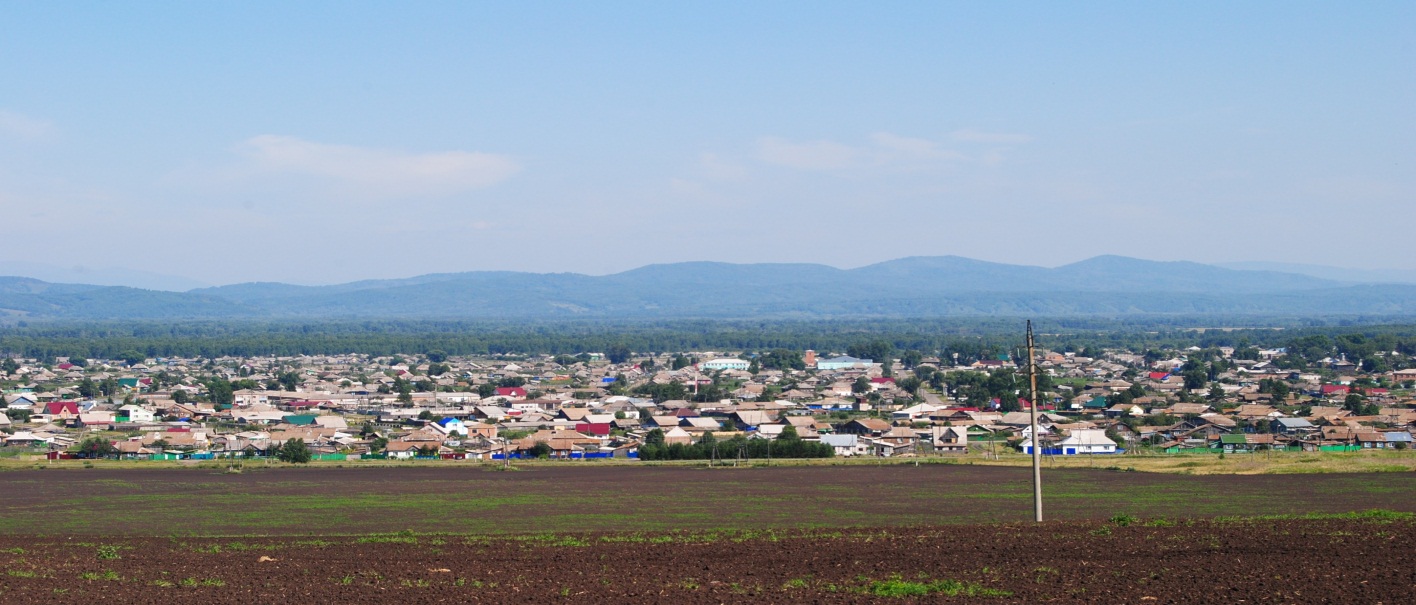 № 6 (114) от 20 мая 2016 г.	с. КаратузскоеКАРАТУЗСКИЙ СЕЛЬСКИЙ СОВЕТ ДЕПУТАТОВРЕШЕНИЕ19.05.2016                                      с. Каратузское                                      № 06-33Об исполнении бюджета Каратузского сельсовета за 2015 год и плановый период 2016-2017 годовВ соответствии с действующими нормами Бюджетного Кодекса Российской Федерации и Положением о бюджетном процессе в Каратузском сельсовете, заслушав и обсудив информацию об исполнении бюджета Каратузского сельсовета за 2015 год, Каратузский сельский Совет депутатов РЕШИЛ:1. Утвердить отчет об исполнении бюджета Каратузского сельсовета за 2015 год и плановый период 2016-2017 годов по доходам в сумме 37 323,45 тыс. рублей, по расходам в сумме 36 238,30 тыс. рублей по следующим показателям:1.1. источников внутреннего финансирования дефицита бюджета Каратузского сельсовета за 2015 год и плановый период 2016-2017 годов, согласно Приложению 1 к настоящему Решению;1.2. доходов бюджета Каратузского сельсовета за 2015 год и плановый период 2016-2017 годов, согласно Приложению 2 к настоящему Решению;1.3. распределения расходов бюджета Каратузского сельсовета по разделам и подразделам классификации расходов бюджетов Российской Федерации за 2015 год и плановый период 2016-2017 годов, согласно Приложению 3 к настоящему Решению;1.4. расходов бюджета Каратузского сельсовета, согласно ведомственной структуры расходов бюджета Каратузского сельсовета за 2015 год и плановый период 2016-2017 годов, согласно Приложению 4 к настоящему Решению.2. Решение вступает в силу со дня его принятия и подлежит опубликованию в печатном издании органа местного самоуправления Каратузского сельсовета «Каратузский вестник».Заместитель председателя КаратузскогосельскогоСоветадепутатов                                    Е.И.БлинцовГлава Каратузского сельсовета                                                   А.А. СаарКАРАТУЗСКИЙ СЕЛЬСКИЙ СОВЕТ ДЕПУТАТОВРЕШЕНИЕ19.05.2016                                                                                            с. Каратузское                                                                            № 06-34Об исполнении бюджета Каратузского сельсовета за 1 квартал 2016 года В соответствии с действующими нормами Бюджетного Кодекса Российской Федерации и Положением о бюджетном процессе в Каратузском сельсовете, заслушав и обсудив информацию об исполнении бюджета Каратузского сельсовета за 1 квартал 2016 года, Каратузский сельский Совет депутатов РЕШИЛ:1. Утвердить отчет об исполнении бюджета Каратузского сельсовета за 1 квартал 2016 года по доходам в сумме 4 677,47 тыс. рублей, по расходам в сумме – 6 139,23 тыс. рублей по следующим показателям:1.1. источников внутреннего финансирования дефицита бюджета Каратузского сельсовета за 1 квартал 2016 года, согласно Приложению 1 к настоящему Решению;1.2. доходов бюджета Каратузского сельсовета за 1 квартал 2016 года, согласно Приложению 2 к настоящему Решению;1.3. распределения расходов бюджета Каратузского сельсовета по разделам и подразделам классификации расходов бюджетов Российской Федерации за 1 квартал 2016 года, согласно Приложению 3 к настоящему Решению;1.4. расходов бюджета Каратузского сельсовета, согласно ведомственной структуры расходов бюджета Каратузского сельсовета за 1 квартал 2016 года, согласно Приложению 4 к настоящему Решению.2. Решение вступает в силу со дня его принятия и подлежит опубликованию в печатном издании органа местного самоуправления Каратузского сельсовета «Каратузский вестник».Заместитель председателя Каратузского сельского Совета депутатов                                                      Е.И.БлинцовГлава Каратузского сельсовета                                                                А.А. СаарКАРАТУЗСКИЙ СЕЛЬСКИЙ СОВЕТ ДЕПУТАТОВРЕШЕНИЕ19.05.2016             	                                                                              с. Каратузское                                                                      № 06-35О внесении изменений в Решение Каратузского сельского Совета депутатов от 04.12.2015 года 
№ 02-10 «О бюджете Каратузского сельсовета 
на 2016 год и плановый период 2017-2018 годы»В соответствии с Положением о бюджетном процессе в Каратузском сельсовете, утвержденным Решением Каратузского сельского Совета депутатов от 23.06.2015г. № 27-166 «Об утверждении Положения о бюджетном процессе в Каратузском сельсовете», статьей 14 Устава Каратузского сельсовета, Каратузский сельский Совет депутатов РЕШИЛ:1. Внести изменения в Решение сельского Совета депутатов от 04.12.2015г. № 02-10 «О бюджете Каратузского сельсовета на 2016 год и плановый период 2017-2018 годы», в Приложения № 1, 4, 5, 6 изложив его в редакции согласно Приложениям № № 1, 2, 3, 4, к настоящему Решению.2. Утвердить основные характеристики бюджета сельсовета на 2016 год:1) источники внутреннего финансирования дефицита бюджета сельсовета в сумме 1776,63 тыс. рублей, согласно Приложению 1 к настоящему Решению;2) прогнозируемый общий объем доходов бюджета сельсовета в сумме 33011,09 тыс. рублей, согласно Приложению 2;3) общий объем расходов бюджета сельсовета в сумме 34787,72 тыс. рублей, согласно Приложений 3, 4;4) дефицит бюджета сельсовета 1776,63 тыс. рублей.3. Утвердить основные характеристики бюджета сельсовета на 2017 год и 2018 год:1) прогнозируемый общий объем доходов бюджета сельсовета на 2017 год в сумме 23576,03 тыс. рублей и на 2018 год в сумме 25155,76 тыс. рублей;2) общий объем расходов бюджета сельсовета на 2017 год в сумме 23576,03 тыс. рублей, в том числе условно утвержденные расходы в сумме 587,91 тыс. рублей, на 2018 год в сумме 25155,76 тыс. рублей, в том числе условно утвержденные расходы в сумме 1194,09 тыс. рублей;3) дефицит бюджета сельсовета на 2017 год 0,0 тыс. рублей, в 2018 году 0,0 тыс. рублей;4) источники внутреннего финансирования дефицита бюджета сельсовета в сумме 0,0 тыс. рублей на 2017 год и 0,0 тыс. рублей на 2018 год.4. Контроль за исполнением настоящего Решения возложить на постоянную депутатскую комиссию по экономике, бюджету и социальной политике.5. Решение вступает в силу в день его опубликования в печатном издании органа местного самоуправления Каратузского сельсовета «Каратузский вестник» и распространяет свое действие на правоотношения, возникшие с 01.01.2016 года.Заместитель председателя Каратузского сельского Совета депутатов                                      Е.И.БлинцовГлава Каратузского сельсовета                                                             А.А. СаарКАРАТУЗСКИЙ СЕЛЬСКИЙ СОВЕТ ДЕПУТАТОВРЕШЕНИЕ19.05.2016г.			  с.Каратузское				    №06-36О внесении изменений в Решение Каратузского сельского Совета депутатов от 04.12.2015 №02-12 «Об установлении ставок земельного налога на 2016 год»В соответствии с Федеральным законом от 06.10.2003 №131-ФЗ «Об общих принципах организации местного самоуправления в РФ», главой 31 части второй Налогового Кодекса Российской Федерации, Уставом Каратузского сельсовета Каратузского района Красноярского края, Каратузский сельский Совет депутатов РЕШИЛ:1. Внести в Решение Каратузского сельского Совета депутатов «Об установлении ставок земельного налога на 2016 год» от 04.12.2015г. №02-12 следующие изменения:Пункт 5 Решения дополнить абзацем следующего содержания:«- ветераны и инвалиды боевых действий в отношении всех земельных участков, принадлежащим им на праве собственности.»2. Контроль за исполнением настоящего Решения возложить на постоянную депутатскую комиссию по законности, охране общественного порядка, сельскому хозяйству и предпринимательству.3. Настоящее решение вступает в силу в день, следующий за днем его официального опубликования в газете «Каратузский Вестник» и распространяет свое действие на правоотношения, возникшие с 01 января 2016 года.Заместитель председателя Каратузского сельского Совета депутатов                                       Е.И.БлинцовГлава Каратузского сельсовета					           А.А.СаарКАРАТУЗСКИЙ СЕЛЬСКИЙ СОВЕТ ДЕПУТАТОВРЕШЕНИЕ19.05.2016г.			    с. Каратузское				       № 06-37О внесении изменений в Решение Каратузского сельского Совета депутатов от 04.12.2015г. №02-13 «Об установлении налога на имущество физических лиц на 2016 год»В соответствии с Федеральным законом от 06.10.2003 «131-ФЗ «Об общих принципах организации местного самоуправления в РФ», главой 32 Налогового кодекса РФ, Уставом Каратузского сельсовета Каратузского района Красноярского края, Каратузский сельский Совет депутатов РЕШИЛ:1. Внести в Решение Каратузского сельского Совета депутатов от 04.12.2015г. №02-13 «Об установлении налога на имущество физических лиц на 2016 год» следующие изменения:Пункт 3 Решения следует дополнить абзацем следующего содержания:«В соответствии с п.2 ст.399 Налогового кодекса Российской Федерации дополнительно к льготам, установленным ст.407 Налогового кодекса РФ от уплаты налога на имущество освобождаются следующие категории налогоплательщиков:- ветераны и инвалиды боевых действий в отношении всех объектов налогообложения, принадлежащих им на праве собственности.»2. Контроль за исполнением настоящего Решения возложить на постоянную депутатскую комиссию по законности, охране общественного порядка, сельскому хозяйству и предпринимательству.3. Настоящее решение вступает в силу в день, следующий за днем его официального опубликования в газете «Каратузский Вестник» и распространяет свое действие на правоотношения, возникшие с 01 января 2016 года.Заместитель председателя Каратузского сельского Совета депутатов                                       Е.И.БлинцовГлава Каратузского сельсовета					А.А.СаарВыпуск номера подготовила администрация Каратузского сельсовета.Адрес: село Каратузское улица Ленина 30.Приложение № 1   Приложение № 1   Приложение № 1   Приложение № 1    к Решению Каратузского сельского Совета депутатов от 19.05.2016 г. № 06-33 "Об исполнении бюджета Каратузского сельсовета за 2015 год и плановый период 2016-2017 годов" к Решению Каратузского сельского Совета депутатов от 19.05.2016 г. № 06-33 "Об исполнении бюджета Каратузского сельсовета за 2015 год и плановый период 2016-2017 годов" к Решению Каратузского сельского Совета депутатов от 19.05.2016 г. № 06-33 "Об исполнении бюджета Каратузского сельсовета за 2015 год и плановый период 2016-2017 годов" I. Источники внутреннего финансирования дефицита бюджета Каратузского сельсовета  I. Источники внутреннего финансирования дефицита бюджета Каратузского сельсовета  I. Источники внутреннего финансирования дефицита бюджета Каратузского сельсовета  I. Источники внутреннего финансирования дефицита бюджета Каратузского сельсовета  I. Источники внутреннего финансирования дефицита бюджета Каратузского сельсовета  I. Источники внутреннего финансирования дефицита бюджета Каратузского сельсовета на 2015 год и плановый период 2016-2017 годов.на 2015 год и плановый период 2016-2017 годов.на 2015 год и плановый период 2016-2017 годов.на 2015 год и плановый период 2016-2017 годов.на 2015 год и плановый период 2016-2017 годов.на 2015 год и плановый период 2016-2017 годов.тыс.руб№ п/пКод источника финансирования по КИВф, КИВ нФНаименование кода группы, подгруппы, статьи, вида источников финансирования дефицита бюджета ,кода классификации операций сектора государственного управления,относящихся к источникам финансирования дефицита бюджета РФСумма на  годУточненный план Исполнено 1.60000000000000000000Источники внутреннего финансирования дефицита бюджета1660,88691,48-1085,152.60001000000000000000Изменение остатков средств 1660,88691,48-1085,153.60001050000000000000Изменение остатков средств на счетах по учету средств бюджета1660,88691,48-1085,154.60001050000000000500Увеличение остатков средств бюджетов-21736,10-36149,59-37323,455.60001050200000000500Увеличение прочих остатков средств бюджетов-21736,10-36149,59-37323,456.60001050201100000510Увеличение прочих остатков денежных средств бюджетов поселений-21736,10-36149,59-37323,457.60001050200000000600Уменьшение  остатков средств бюджетов23396,9836841,0736238,308.60001050201000000600Уменьшение прочих остатков средств бюджетов23396,9836841,0736238,309.60001050201100000610Уменьшение прочих остатков денежных средств бюджетов поселений23396,9836841,0736238,30Приложение №2 Приложение №2 Приложение №2 Приложение №2  к Решению Каратузского сельского Совета депутатов от 19.05.2016 г. № 06-33 "Об исполнении бюджета Каратузского сельсовета за 2015 год и плановый период 2016-2017 годов" к Решению Каратузского сельского Совета депутатов от 19.05.2016 г. № 06-33 "Об исполнении бюджета Каратузского сельсовета за 2015 год и плановый период 2016-2017 годов" к Решению Каратузского сельского Совета депутатов от 19.05.2016 г. № 06-33 "Об исполнении бюджета Каратузского сельсовета за 2015 год и плановый период 2016-2017 годов" к Решению Каратузского сельского Совета депутатов от 19.05.2016 г. № 06-33 "Об исполнении бюджета Каратузского сельсовета за 2015 год и плановый период 2016-2017 годов" Доходы бюджета Каратузского сельсовета на 2015 год и плановый период 2016 -2017гг.    Доходы бюджета Каратузского сельсовета на 2015 год и плановый период 2016 -2017гг.    Доходы бюджета Каратузского сельсовета на 2015 год и плановый период 2016 -2017гг.    Доходы бюджета Каратузского сельсовета на 2015 год и плановый период 2016 -2017гг.    Доходы бюджета Каратузского сельсовета на 2015 год и плановый период 2016 -2017гг.    Доходы бюджета Каратузского сельсовета на 2015 год и плановый период 2016 -2017гг.    Доходы бюджета Каратузского сельсовета на 2015 год и плановый период 2016 -2017гг.    Доходы бюджета Каратузского сельсовета на 2015 год и плановый период 2016 -2017гг.    Доходы бюджета Каратузского сельсовета на 2015 год и плановый период 2016 -2017гг.    Доходы бюджета Каратузского сельсовета на 2015 год и плановый период 2016 -2017гг.    Доходы бюджета Каратузского сельсовета на 2015 год и плановый период 2016 -2017гг.    Доходы бюджета Каратузского сельсовета на 2015 год и плановый период 2016 -2017гг.    Доходы бюджета Каратузского сельсовета на 2015 год и плановый период 2016 -2017гг.    Доходы бюджета Каратузского сельсовета на 2015 год и плановый период 2016 -2017гг.   тыс.рубтыс.руб№ п/пКБККБККБККБККБККБККБККБКНаименование групп, подгрупп, статей, подстатей, элементов, программ (подпрограмм), кодов экономической классификации доходовДоходы бюджета Уточненный план Исполнено за год% исполнения№ п/пКБККБККБККБККБККБККБККБКНаименование групп, подгрупп, статей, подстатей, элементов, программ (подпрограмм), кодов экономической классификации доходовДоходы бюджета Уточненный план Исполнено за год% исполнения№ п/пГлавный администраторКод группыКод подгруппыКод статьиКод подстатьиКод элементаКод программыКод экономич. классификацииНаименование групп, подгрупп, статей, подстатей, элементов, программ (подпрограмм), кодов экономической классификации доходовДоходы бюджета Уточненный план Исполнено за год% исполнения100010000000000000000НАЛОГОВЫЕ И НЕНАЛОГОВЫЕ ДОХОДЫ############14393,87108,6218210100000000000000НАЛОГИ НА ПРИБЫЛЬ, ДОХОДЫ8320,006838,007155,16104,6318210102000010000110Налог на доходы физических лиц8320,006838,007155,16104,6418210102010011000110Налог на доходы  физических лиц с доходов,  источником которых является налоговый агент, за исключением доходов, в отношении которых исчисление и уплата налога осуществляется в соответствии со статьями 227, 227.1, 228 Налогового кодекса Российской Федерации8320,006838,007040,22103,0518210102020011000110Налог на доходы физических лиц с доходов, полученных от осуществления деятельности физическими лицами, зарегистрированными в качестве индивидуальных предпринимателей, нотариусов, занимающихся частной практикой, адвокатов, учредивших адвокатские кабинеты, и других лиц, занимающихся частной практикой в соответствии со статьей 227 Налогового кодекса Российской Федерации (пени по соответствующему платежу)0,000,0042,910,0618210102030011000110Налог на доходы физических лиц с доходов, полученных физическими лицами в соответствии со статьей 228 Налогового Кодекса Российской Федерации (сумма платежа (перерасчеты, недоимка и задолженность по соответствующему платежу, в том числе по отмененному))0,000,0072,030,0700010300000000000110НАЛОГИ НА ТОВАРЫ (РАБОТЫ, УСЛУГИ), РЕАЛИЗУЕМЫЕ НА ТЕРРИТОРИИ РОССИЙСКОЙ ФЕДЕРАЦИИ670,70670,70777,80116,0800010302000010000110Акцизы по подакцизным товарам (продукции), производимым на территории Российской Федерации670,70670,70777,80116,0910010302230010000110Доходы от уплаты акцизов на дизельное топливо, подлежащие  распределению между бюджетами субъектов  Российской Федерации и  местными бюджетами с учетом  установленных дифференцированных нормативов отчислений в местные бюджеты205,10205,10271,15132,21010010302240010000110Доходы от уплаты акцизов на моторные масла для дизельных и (или) карбюраторных (инжекторных) двигателей,  подлежащие  распределению между бюджетами субъектов  Российской Федерации и  местными бюджетами с учетом  установленных дифференцированных нормативов отчислений в местные бюджеты7,707,707,3495,31110010302250010000110Доходы от уплаты акцизов на автомобильный бензин,  подлежащие  распределению между бюджетами субъектов  Российской Федерации и  местными бюджетами с учетом  установленных дифференцированных нормативов отчислений в местные бюджеты 449,20449,20534,18118,91210010302260010000110Доходы от уплаты акцизов на прямогонный бензин,  подлежащие  распределению между бюджетами субъектов  Российской Федерации и  местными бюджетами с учетом  установленных дифференцированных нормативов отчислений в местные бюджеты 8,708,70-34,870,01318210500000000000000НАЛОГИ НА СОВОКУПНЫЙ ДОХОД12,008,008,17102,11418210503000010000110Единый сельскохозяйственный налог 12,008,008,17102,11518210503010011000110Единый сельскохозяйственный налог 12,008,008,15101,91618210503020011000110Единый сельскохозяйственный налог (за налоговые периоды, истекшие до 1 января 2011 года)0,000,000,020,01718210600000000000000НАЛОГИ НА ИМУЩЕСТВО2583,005199,035523,20106,21818210601000000000110Налог на имущество физических лиц473,00619,03721,89116,61918210601030100000110Налог на имущество физических лиц, взимаемый по ставкам, применяемым к объектам налогообложения, расположенным в границах сельских поселений473,00619,03721,89116,62018210606000000000110Земельный налог############4801,31104,82118210606010000000110Земельный налог, взимаемый по ставкам, установленным  в соответствии с подпунктом 1 пункта 1 статьи 394 Налогового Кодекса Российской Федерации339,000,000,000,02218210606013101000110Земельный налог, взимаемый по ставкам, установленным в соответствии с подпунктом 1 пункта 1 статьи 394 Налогового Кодекса Российской Федерации и применяемым к объектам налогообложения, расположенным в границах поселений 339,000,000,000,02318210606020000000110Земельный налог, взимаемый по ставкам,  установленным  в соответствии с подпунктом 2 пункта 1 статьи 394 Налогового Кодекса Российской Федерации1771,000,000,02418210606023101000110Земельный налог, взимаемый по ставкам, установленным в соответствии с подпунктом 2 пункта 1 статьи 394  Налогового Кодекса Российской Федерации и применяемым к объектам налогообложения, расположенным в границах поселений 1771,000,000,000,02518210606000000000110Земельный налог 0,004580,004801,31104,82618210606030101000110Земельный налог с организаций0,002831,002876,09101,62718210606033101000110Земельный налог с организаций, обладающих земельным участком, расположенным в границах сельских поселений0,002831,002876,09101,62818210606040101000110Земельный налог с физических лиц0,001749,001925,22110,12918210606043101000110Земельный налог с физических лиц, обладающих земельным участком, расположенным в границах сельских поселений0,001749,001925,22110,13000011100000000000000ДОХОДЫ ОТ ИСПОЛЬЗОВАНИЯ ИМУЩЕСТВА, НАХОДЯЩЕГОСЯ В ГОСУДАРСТВЕННОЙ И МУНИЦИПАЛЬНОЙ СОБСТВЕННОСТИ438,00402,00647,82161,13100011105000000000120Доходы, получаемые в виде арендной либо иной платы за передачу в возмездное пользование государственного и муниципального имущества (за исключением имущества бюджетных и автономных учреждений, а также имущества государственных муниципальных унитарных предприятий, в том числе казенных)370,00370,00616,05166,53216311105013100000120Доходы, получаемые в виде арендной платы за земельные участки, государственная собственность на которые не разграничена и которые расположены в границах сельских поселений, а также средства от продажи права на заключение  договоров аренды указанных земельных участков370,000,000,000,03360011105025100000120Доходы получаемые в виде арендной платы, а также средства от продажи права на заключение договоров аренды на эемли находящиеся в собственности сельских поселений (за исключением земельных участков муниципальных бюджетных и автономных учреждений)0,00370,00616,05166,53460011109000000000120Прочие доходы  от использования имущества и прав,  находящихся в государственной и муниципальной собственности (за исключением имущества   бюджетных и автономных учреждений, а также имущества государственных  и муниципальных унитарных предприятий, в том числе казенных) 68,0032,0031,7799,33560011109040000000120Прочие поступления от использования имущества, находящегося в государственной и муниципальной собственности (за исключением имущества  бюджетных и автономных учреждений, а также имущества государственных и муниципальных унитарных предприятий, в том числе казенных) 68,0032,0031,7799,33660011109045100000120Прочие поступления от использования имущества, находящегося в собственности сельских поселений (за исключением имущества муниципальных бюджетных и автономных учреждений, а также имущества муниципальных унитарных предприятий, в том числе казенных)68,0032,0031,7799,33760011400000000000000ДОХОДЫ ОТ ПРОДАЖИ МАТЕРИАЛЬНЫХ И НЕМАТЕРИАЛЬНЫХ АКТИВОВ200,00142,00281,22198,03816311406000000000430Доходы от продажи земельных участков, находящихся  в государственной и муниципальной собственности 200,00142,00281,22198,03916311406010000000430Доходы от продажи земельных участков,государственная собственность на которые не разграничена 200,000,000,000,04016311406013100000430Доходы от продажи земельных участков,государственная собственность на которые не разграничена и которые расположены в границах сельских  поселений200,000,000,0004160011406020000000430Доходы от продажи земельных участков государственная собственность на которые не разграничена (за исключением земельных участков бюджетных и автономных учреждений)0,00142,00281,22198,04260011406025100000430Доходы от  продажи земельных участков, находящихся в собственности сельских поселений (за исключением земельных участков муниципальных бюджетных и автономных учреждений)0,00142,00281,22198,04360011600000000000000ШТРАФЫ , САНКЦИИ , ВОЗМЕЩЕНИЕ УЩЕРБА 0,000,000,500,04460011651000020000140Денежные взыскания (штрафы), установленные законами субъектов Российской Федерации за несоблюдение муниципальных правовых актов0,000,000,500,04560011651040020000140Денежные взыскания (штрафы), установленные законами субъектов Российской Федерации за несоблюдение муниципальных правовых актов, зачисляемые в бюджеты поселений0,000,000,500,04616320000000000000000БЕЗВОЗМЕЗДНЫЕ ПОСТУПЛЕНИЯ9512,40######22929,58100,04760020200000000000000БЕЗВОЗМЕЗДНЫЕ ПОСТУПЛЕНИЯ ОТ ДРУГИХ БЮДЖЕТОВ БЮДЖЕТНОЙ СИСТЕМЫ РОССИЙСКОЙ ФЕДЕРАЦИИ9512,40######22929,580,04860020201000000000151Дотации бюджетам субъектов Российской Федерации  и муниципальных образований.9449,002850,902850,900,04960020201001000000151Дотации на выравнивание бюджетной обеспеченности2850,902850,902850,900,05060020201001100000151Дотации бюджетам сельских поселений на выравнивание бюджетной обеспеченности2850,902850,902850,9005160020201003000000151Дотации бюджетам на поддержку мер по обеспечению сбалансированности бюджетов6598,100,000,0005260020201003100000151Дотации бюджетам сельских поселений на поддержку мер по обеспечению сбалансированности бюджетов6598,100,000,0005360020202000000000151Субсидии бюджетам бюджетной системы Российской Федерации (межбюджетные субсидии)40,00######12413,65100,05460020202999000000151Прочие субсидии40,00######12413,65100,05560020202999100000151Прочие субсидии бюджетам сельских поселений40,00######12413,65100,05660020202999101021151Субсидии бюджетам сельских  поселений на частичное финансирование (возмещение) расходов на региональные выплаты и выплаты, обеспечивающие уровень заработной платы работников бюджетной сферы не ниже размера минимальной заработной платы (минимального размера оплаты труда)0,001231,851231,85100,05760020202999107508151Субсидия на содержание автомобильных дорог общего пользования местного значения городских округов, городских и сельских поселений  0,001039,501039,50100,05860020202999107555151Субсидии бюджетам сельских поселений на организацию и проведение аккарицидных обработок мест массового отдыха населения40,0040,0040,000,05960020202999107594151Субсидия на капитальный ремонт и ремонт автомобильных дорог общего пользования местного значения городских округов с численностью населения менее 90 тысяч человек, городских и сельских поселений0,00######10102,300,06060020203000000000151Субвенции бюджетам субъектов Российской Федерации и муниципальных образований23,4023,7423,74100,06160020203024000000151Субвенции местным бюджетам на выполнение передаваемых полномочий субъектов Российской Федерации23,4023,7423,74100,06260020203024100000151Субвенции бюджетам сельских поселений на выполнение передаваемых полномочий субъектов Российской Федерации23,4023,7423,74100,06360020203024107514151Субвенции бюджетам  сссельских поселений на выполнение  государственных полномочий по созданию и обеспечению  деятельности  административных комиссий23,4023,7423,74100,06460020204000000000151Иные межбюджетные трансферты 0,007641,297641,29100,06560020204053000000151Межбюджетные трансферты, передаваемые бюджетам на государственную поддержку лучших работников муниципальных учреждений культуры, находящихся на территориях сельских поселений0,0050,0050,00100,06660020204053100000151Иные межбюджетные трансферты, передаваемые бюджетам сельских поселений на государственную поддержку лучших работников муниципальных учреждений культуры, находящихся на территориях сельских поселений0,0050,0050,00100,06760020204999000000151 Прочие межбюджетные трансферты,
 передаваемые бюджетам0,007591,297591,29100,06860020204999100000151Прочие межбюджетные трансферты передаваемые бюджетам  сельских поселений0,007591,297591,29100,06960020204999102721151Иные межбюджетные трансферты на поддержку мер по обеспечению сбалансированности бюджетов сельских поселений0,007591,297591,29100,0ВСЕГО  ДОХОДОВ:############37323,45103,1Приложение № 3Приложение № 3Приложение № 3Приложение № 3 к Решению Каратузского сельского Совета депутатов от 19.05.2016 г. № 06-33 "Об исполнении бюджета Каратузского сельсовета за 2015 год и плановый период 2016-2017 годов" к Решению Каратузского сельского Совета депутатов от 19.05.2016 г. № 06-33 "Об исполнении бюджета Каратузского сельсовета за 2015 год и плановый период 2016-2017 годов" к Решению Каратузского сельского Совета депутатов от 19.05.2016 г. № 06-33 "Об исполнении бюджета Каратузского сельсовета за 2015 год и плановый период 2016-2017 годов" к Решению Каратузского сельского Совета депутатов от 19.05.2016 г. № 06-33 "Об исполнении бюджета Каратузского сельсовета за 2015 год и плановый период 2016-2017 годов"Распределение расходов бюджета Каратузского сельсовета по разделам и подразделам классификации расходов бюджетов Российской Федерации    на 2015 год и плановый период 2016-2017 годовРаспределение расходов бюджета Каратузского сельсовета по разделам и подразделам классификации расходов бюджетов Российской Федерации    на 2015 год и плановый период 2016-2017 годовРаспределение расходов бюджета Каратузского сельсовета по разделам и подразделам классификации расходов бюджетов Российской Федерации    на 2015 год и плановый период 2016-2017 годовРаспределение расходов бюджета Каратузского сельсовета по разделам и подразделам классификации расходов бюджетов Российской Федерации    на 2015 год и плановый период 2016-2017 годовРаспределение расходов бюджета Каратузского сельсовета по разделам и подразделам классификации расходов бюджетов Российской Федерации    на 2015 год и плановый период 2016-2017 годовРаспределение расходов бюджета Каратузского сельсовета по разделам и подразделам классификации расходов бюджетов Российской Федерации    на 2015 год и плановый период 2016-2017 годовРаспределение расходов бюджета Каратузского сельсовета по разделам и подразделам классификации расходов бюджетов Российской Федерации    на 2015 год и плановый период 2016-2017 годов  тыс.руб.  тыс.руб.№ строкиНаименование главных распорядителей                                       наим показателей бюджетной классификациираздел подразделСумма на годУточненный план на годИсполнено% исполнения1Общегосударственные вопросы.01005 640,106 560,196 200,4594,52Функционирование высшего должностного лица субъекта Российской Федерации и муниципального образования0102649,21662,47662,47100,03Функционирование законодательных (представительных) органов государственной власти и представительных органов муниципального образования0103541,01642,99629,7897,94Функционирование Правительства Российской Федерации, высших исполнительных органов государственной власти субъектов Российской Федерации, местных администраций01044 226,285 141,004 794,4793,35Обеспечение выборов и референдумов0107110,2080,0080,00100,06Резервные фонды011140,000,000,000,07Другие общегосударственные вопросы011373,4033,7333,73100,08Национальная безопасность и правоохранительная деятельность0300133,90109,50104,7095,69Обеспечение пожарной безопасности0310133,90109,50104,7095,610Национальная экономика04001 436,7113 018,4912 988,6799,811Транспорт0408200,00195,23194,5599,712Дорожное хозяйство (дорожные фонды)0409836,7112 489,9412 460,8099,813Другие  вопросы в области национальной экономики0412400,00333,32333,32100,014Жилищно-коммунальное хозяйство 05005 391,046 031,385 822,9996,515Жилищное хозяйство 050168,0068,0068,00100,016Благоустройство 05035 323,045 923,645 725,7196,717Другие вопросы в области жилищно-коммунального хозяйства05050,0039,7429,2873,718Культура, кинематография  080010 698,8211 055,1211 055,12100,019Культура :080110 698,8211 055,1211 055,12100,020Здравоохранение090044,8044,8044,80100,021Другие вопросы в области здравоохранения090944,8044,8044,800,022Социальная  политика100041,2111,1711,17100,023Пенсионное обеспечение  100141,2111,1711,17100,024Межбюджетные трансферты общего характера140010,4010,4010,40100,025Прочие межбюджетные трансферты общего характера бюджетам субъектов Российской Федерации  и муниципальных образований140310,4010,4010,40100,0Всего   расходов23 396,9836 841,0536 238,3098,4Приложение № 4 Приложение № 4  к Решению Каратузского сельского Совета депутатов от 19.05.2016 г. № 06-33 "Об исполнении бюджета Каратузского сельсовета за 2015 год и плановый период 2016-2017 годов" к Решению Каратузского сельского Совета депутатов от 19.05.2016 г. № 06-33 "Об исполнении бюджета Каратузского сельсовета за 2015 год и плановый период 2016-2017 годов" к Решению Каратузского сельского Совета депутатов от 19.05.2016 г. № 06-33 "Об исполнении бюджета Каратузского сельсовета за 2015 год и плановый период 2016-2017 годов" к Решению Каратузского сельского Совета депутатов от 19.05.2016 г. № 06-33 "Об исполнении бюджета Каратузского сельсовета за 2015 год и плановый период 2016-2017 годов"Ведомственная структура расходов бюджета Каратузского сельсовета на 2015 год                                        Ведомственная структура расходов бюджета Каратузского сельсовета на 2015 год                                        Ведомственная структура расходов бюджета Каратузского сельсовета на 2015 год                                        Ведомственная структура расходов бюджета Каратузского сельсовета на 2015 год                                        Ведомственная структура расходов бюджета Каратузского сельсовета на 2015 год                                        Ведомственная структура расходов бюджета Каратузского сельсовета на 2015 год                                        Ведомственная структура расходов бюджета Каратузского сельсовета на 2015 год                                        Ведомственная структура расходов бюджета Каратузского сельсовета на 2015 год                                        Ведомственная структура расходов бюджета Каратузского сельсовета на 2015 год                                        Ведомственная структура расходов бюджета Каратузского сельсовета на 2015 год                                        тыс.руб.тыс.руб.№ п/пНаименование главных распорядителей                       наименование показателей бюджетной классификацииКод ведомстваРаздел подразделЦелевая статьяВид расходовСумма на 2015 годУточненный план Исполнено% исполнения1администрация Каратузского сельсовета2Общегосударственные вопросы6000100000000000000005 640,106 560,196 200,4594,53Непрограммные расходы органов местного самоуправления600010290000009000000649,21662,47662,47100,04Функционирование  высшего  должностного лица субъекта РФ и муниципального образования600010290200009020000649,21662,47662,47100,05Глава муниципального образования в рамках непрограммных расходов органов местного самоуправления600010290200219020021649,21662,47662,47100,06Расходы на выплаты персоналу в целях обеспечения выполнения функций государственными (муниципальными) органами, казенными учреждениями, органами управления государственными внебюджетными фондами60001029020021100649,21662,47662,47100,07Расходы на выплату персоналу государственных (муниципальных органов)60001029020021120649,21662,47662,47100,08Фонд оплаты труда государственных (муниципальных) органов и взносы по обязательному социальному страхованию60001029020021121649,21662,47662,47100,09Непрограммные расходы органов местного самоуправления6000104900000090000004 226,285 141,004 794,4793,310Функционирование Правительства РФ,высших исполнительных органов государственной власти субъектов РФ, местных администраций6000104903000090300004 226,285 141,004 794,4793,311Руководство и управление в сфере установленных функций  органов местного самоуправленияв рамках непрограммных расходов органов местного самоуправления6000104903002190300214 226,285 040,164 693,6393,112Расходы на выплаты персоналу в целях обеспечения выполнения функций государственными (муниципальными) органами, казенными учреждениями, органами управления государственными внебюджетными фондами600010490300211003 419,093 369,033 324,9098,713Расходы на выплату персоналу государственных (муниципальных) органов600010490300211203 419,093 369,033 324,9098,714Фонд оплаты труда государственных (муниципальных) органов и взносы по обязательному социальному страхованию600010490300211213 299,433 224,703191,7299,015Иные выплаты персоналу государственных (муниципальны) органов, за исключением фонда оплаты труда60001049030021122119,66144,33133,1892,316Закупка товаров, работ и услуг для государственных (муниципальных) нужд60001049030021200807,191 611,971 309,6781,217Иные закупки товаров, работ и услуг для обеспечения государственных (муниципальных) нужд60001049030021240807,191 611,971309,6781,218Прочая закупка товаров, работ и услуг для обеспечения государственных (муниципальных) нужд60001049030021244807,191 611,971309,6781,219Иные бюджетные ассигнования600010490300218000,0059,1659,0699,820Уплата налогов, сборов и иных платежей600010490300218500,0059,1659,0699,821Уплата прочих налогов, сборов и иных платежей600010490300218520,0059,1659,0699,822Расходы бюджетов поселений  на частичное  финансирование  (возмещение) расходов на региональные выплаты  и выплаты, обеспечивающие  уровень заработной платы  работников  бюджетной сферы не ниже размера  минимальной заработной платы (минимального размера оплаты труда)  в рамках  непрограммных расходов органов местного самоуправления 6000104903102190310210,00100,84100,84100,023Расходы на выплаты персоналу в целях обеспечения выполнения функций государственными (муниципальными) органами, казенными учреждениями, органами управления государственными внебюджетными фондами600010490310211000,00100,84100,84100,024Расходы на выплату персоналу государственных (муниципальных органов600010490310211200,00100,84100,84100,025Фонд оплаты труда государственных (муниципальных) органов и взносы по обязательному социальному страхованию600010490310211210,00100,84100,84100,026Обеспечение выборов и референдумов6000107110,2080,0080,00100,027Непрограммные расходы органов местного самоуправления600010790000009000000110,2080,0080,00100,028Функционирование  местных администраций в организации  выборов органов местного самоуправления600010790400009040000110,2080,0080,00100,029Организация выборов органов местного самоуправления600010790400219040021110,2080,0080,00100,030Иные бюджетные ассигнования60001079040021800110,2080,0080,00100,031Специальные расходы60001079040021880110,2080,0080,00100,032Резервные фонды60001110000000000000040,000,00,0,033Муниципальная программа "Защита населения и территории Каратузского сельсовета от чрезвычайных ситуаций природного и техногенного характера, терроризма и экстримизма, обеспечение пожарной безопасности на 2014-2017 годы"60001110300000030000040,000,000,000,034Подпрограмма "Защита населения и территории Каратузского сельсовета от чрезвычайных ситуаций природного и техногенного характера, на 2014-2017 годы"60001110310000031000040,000,000,000,035Осуществление предуприждения и ликвидации последствий паводка в затапливаемых районах муниципального образования в рамках подпрограммы "Защита населения и территории Каратузского сельсовета от чрезвычайных ситуаций природного и техногенного характера, на 2014-2017 годы"муниципальной программы "Защита населения и территории Каратузского сельсовета от чрезвычайных ситуаций природного и техногенного характера, терроризма и экстримизма, обеспечение пожарной безопасности на 2014-2017 годы"60001110310001031000140,000,000,000,036Закупка товаров, работ и услуг для государственных (муниципальных) нужд6000111031000120040,000,000,000,037Иные закупки товаров, работ и услуг для обеспечения государственных (муниципальных) нужд6000111031000124040,000,000,000,038Прочая закупка товаров, работ и услуг для обеспечения государственных (муниципальных) нужд6000111031000124440,000,000,00039Другие общегосударственные вопросы60001130000000000000073,4033,7333,73100,040Муниципальная программа "Защита населения и территории Каратузского сельсовета от чрезвычайных ситуаций природного и техногенного характера, терроризма и экстримизма, обеспечение пожарной безопасности на 2014-2017 годы"60001130300000030000050,0010,0010,00100,041Подпрограмма "По профилактике терроризма экстримизма, минимизации и (или) ликвидации последствий проявления терроризма и экстримизма в границах Каратузского сельсовета на 2014-2017 годы"60001130330000033000050,0010,0010,00100,042Приобретение антитеррористических стендов в рамках подпрограммы "По профилактике терроризма экстримизма, минимизации и (или) ликвидации последствий проявления терроризма и экстримизма в границах Каратузского сельсовета на 2014-2017 годы" муниципальной программы "Защита населения и территории Каратузского сельсовета от чрезвычайных ситуаций природного и техногенного характера, терроризма и экстримизма, обеспечение пожарной безопасности на 2014-2017 годы"60001130330002033000250,0010,0010,00100,043Закупка товаров, работ и услуг для государственных (муниципальных) нужд6000113033000220050,0010,0010,00100,044Иные закупки товаров, работ и услуг для обеспечения государственных (муниципальных) нужд6000113033000224050,0010,0010,00100,045Прочая закупка товаров, работ и услуг для обеспечения государственных (муниципальных) нужд6000113033000224450,0010,0010,00100,046Непрограммные расходы органов местного самоуправления60001139000000900000023,4023,7323,73100,047Фукционирование администрации Каратузского сельсовета в рамках непрограммных расходов60001139030000903000023,4023,7323,73100,048Расходы на выполнение государственных полномочий по созданию и обеспечению деятельности административных комиссий, в рамках не програмных расходов органов местного самоуправления 60001139037514903751423,4023,7323,73100,049Расходы на выплаты персоналу в целях обеспечения выполнения функций государственными (муниципальными) органами, казенными учреждениями, органами управления государственными внебюджетными фондами6000113903751410013,5918,1618,16100,050Расходы на выплату персоналу государственных (муниципальных) органов6000113903751412013,5918,1618,16100,051Фонд оплаты труда государственных (муниципальных) органов и взносы по обязательному социальному страхованию6000113903751412113,5918,1618,16100,052Закупка товаров, работ и услуг для государственных (муниципальных) нужд600011390375142009,815,575,57100,053Иные закупки товаров, работ и услуг для обеспечения государственных (муниципальных) нужд600011390375142409,815,575,57100,054Прочая закупка товаров, работ и услуг для обеспечения государственных (муниципальных) нужд600011390375142449,815,575,57100,055Национальная безопасность и правоохранительная деятельность600030000000000000000133,90109,50104,7095,656Обеспечение пожарной безопасности600031000000000000000133,90109,50104,7095,657Муниципальная программа "Защита населения и территории Каратузского сельсовета от чрезвычайных ситуаций природного и техногенного характера, терроризма и экстримизма, обеспечения пожарной безопасности на 2014 - 2017 годы"600031003000000300000133,90109,50104,7095,658Подпрограмма "Обеспечение пожарной безопасности территории Каратузского сельсовета на 2014-2017 годы"600031003200000320000133,90109,50104,7095,659Обеспечение пожарной безопасности Каратузского сельсовета в рамках подпрограммы "Обеспечение пожарной безопасности территории Каратузского сельсовета на 2014-2017 годы",муниципальной программы "Защита населения и территории Каратузского сельсовета от чрезвычайных ситуаций природного и техногенного характера, терроризма и экстримизма, обеспечения пожарной безопасности на 2014 - 2017 годы"600031003200030320003133,90109,50104,7095,660Расходы на выплаты персоналу в целях обеспечения выполнения функций государственными (муниципальными) органами, казенными учреждениями, органами управления государственными внебюджетными фондами6000310032000310055,0055,0055,00100,061Расходы на выплату персоналу государственных (муниципальных органов)6000310032000312055,0055,0055,00100,062Иные выплаты персоналу государственных (муниципальных) органов , за исключением фонда оплаты труда6000310032000312255,0055,0055,00100,063Закупка товаров, работ и услуг для государственных (муниципальных) нужд6000310032000320078,9054,5049,7091,264Иные закупки товаров, работ и услуг для обеспечения государственных (муниципальных) нужд6000310032000324078,9054,5049,7091,265Прочая закупка товаров, работ и услуг для обеспечения государственных (муниципальных) нужд6000310032000324478,9054,5049,7091,266Национальная экономика60004001 436,7113 018,4912 988,6799,867Транспорт                                  6000408200,00195,23194,5599,768Муниципальная программа "Дорожная деятельность в отношении автомобильных дорог местного значения Каратузского сельсовета" на 2014 - 2017 годы600040804000000400000200,00195,23194,5599,769Подпрограмма "Создание условий для предоставления транспортных услуг населению и организация транспортного обслуживания населения в Каратузском сельсовета" на 2014 - 2017 годы600040804100000410000200,00195,23194,5599,770Дотирование убыточных маршрутов путем предоставления субсидий перевозчикам в рамках подпрограммы "Создание условий для предоставления транспортных услуг населению и организация транспортного обслуживания населения в Каратузском сельсовета" на 2014 - 2017 годы, муниципальной программы "Дорожная деятельность в отношении автомобильных дорог местного значения Каратузского сельсовета" на 2014 - 2017 годы600040804100050410005200,00195,23194,5599,771Иные бюджетные ассигнования60004080410005800200,00195,23194,5599,772Субсидии юридическим лицам (кроме некоммерческих организаций), индивидуальным предпринимателям, физическим лицам60004080410005810200,00195,23194,5599,773Дорожное хозяйство (дорожные фонды)6000409836,7112 489,9412 460,8099,874Муниципальная программа "Дорожная деятельность в отношении автомобильных дорог местного значения Каратузского сельсовета" на 2014 - 2017 годы600040904000000400000166,0110 495,5010 495,50100,075Подпрограмма " Обеспечение безопасности дорожного движения на территории Каратузского сельсовета" на 2014 - 2017 годы60004090420000042000076,010,000,000,076Организация мероприятий по профилактике (предуприждению ) опасного поведения участников дорожного движения и работ по повышению уровня эксплуатационного состояния дорог местного значения в рамках подпрограммы  " Обеспечение безопасности дорожного движения на территории Каратузского сельсовета" на 2014 - 2017 годы, муниципальной программы "Дорожная деятельность в отношении автомобильных дорог местного значения Каратузского сельсовета" на 2014 - 2017 годы 60004090420006042000676,010,000,000,077Закупка товаров, работ и услуг для государственных (муниципальных) нужд6000409042000620076,010,000,000,078Иные закупки товаров, работ и услуг для обеспечения государственных (муниципальных) нужд6000409042000624076,010,000,000,079Прочая закупка товаров, работ и услуг для обеспечения государственных (муниципальных) нужд6000409042000624476,010,000,000,080Подпрограмма "Развитие и модернизация улично-дорожной сети  Каратузского сельсовета" на 2014 - 2017 годы60004090430000043000090,0010 495,5010 495,50100,081Модернизация, реконструкция , капитальный ремонт автомобильных дорог общего пользования местного значения сельского поселения  в рамках подпрограммы   "Развитие и модернизация улично-дорожной сети  Каратузского сельсовета" на 2014 - 2017 годы, муниципальной программы "Дорожная деятельность в отношении автомобильных дорог местного значения Каратузского сельсовета" на 2014 - 2017 годы60004090430007043000790,000,000,000,082Закупка товаров, работ и услуг для государственных (муниципальных) нужд6000409043000720090,000,000,000,083Иные закупки товаров, работ и услуг для обеспечения государственных (муниципальных) нужд6000409043000724090,000,000,000,084Закупка товаров, работ, услуг в целях капитального ремонта государственного (муниципального) имущества6000409043000724390,000,000,000,085Расходы на капитальный ремонт и ремонт автомобильных дорог общего пользования местного значения городских округов с численностью населения менее 90 тысяч человек, городских и сельских поселений, в рамках подпрограммы   "Развитие и модернизация улично-дорожной сети  Каратузского сельсовета" на 2014 - 2017 годы, муниципальной программы "Дорожная деятельность в отношении автомобильных дорог местного значения Каратузского сельсовета" на 2014 - 2017 годы6000409043759404375940,0010 102,3110 102,31100,086Закупка товаров, работ и услуг для государственных (муниципальных) нужд600040904375942000,0010 102,3110 102,31100,087Иные закупки товаров, работ и услуг для обеспечения государственных (муниципальных) нужд600040904375942400,0010 102,3110 102,31100,088Закупка товаров, работ, услуг в целях капитального ремонта государственного (муниципального) имущества600040904375942430,0010 102,3110 102,31100,089Расходы на капитальный ремонт и ремонт автомобильных дорог общего пользования местного значения городских округов с численностью населения менее 90 тысяч человек, городских и сельских поселений  за счет  средств местного бюджета, в рамках подпрограммы   "Развитие и модернизация улично-дорожной сети  Каратузского сельсовета" на 2014 - 2017 годы, муниципальной программы "Дорожная деятельность в отношении автомобильных дорог местного значения Каратузского сельсовета" на 2014 - 2017 годы6000409043003104300310,00393,19393,19100,090Закупка товаров, работ и услуг для государственных (муниципальных) нужд600040904300312000,00393,19393,19100,091Иные закупки товаров, работ и услуг для обеспечения государственных (муниципальных) нужд600040904300312400,00393,19393,19100,092Закупка товаров, работ, услуг в целях капитального ремонта государственного (муниципального) имущества600040904300312430,00393,19393,19100,093Муниципальная программа "Создание условий для  обеспечения и повышения комфортности проживания граждан на территории Каратузского сельсовета" на 2014 - 2017 годы600040905000000500000670,701 994,441 965,300,094Подпрограмма "Организация благоустройства, сбора, вывоза бытовых отходов и мусора на территории Каратузского сельсовета" на 2014 - 2017 годы600040905100000510000670,701 994,441 965,300,095Содержание автомобильных дорог общего пользования местного значения и дворовых проездов в рамках подпрограммы    "Организация благоустройства, сбора, вывоза бытовых отходов и мусора на территории Каратузского сельсовета" на 2014 - 2017 годы, муниципальной программы "Создание условий для  обеспечения и повышения комфортности проживания граждан на территории Каратузского сельсовета" на 2014 - 2017 годы600040905100100510010670,70953,90924,7696,996Закупка товаров, работ и услуг для государственных (муниципальных) нужд60004090510010200670,70953,90924,7696,997Иные закупки товаров, работ и услуг для обеспечения государственных (муниципальных) нужд60004090510010240670,70953,90924,7696,998Прочая закупка товаров, работ и услуг для обеспечения государственных (муниципальных) нужд60004090510010244670,70953,90924,7696,999Расходы на содержание автомобильных дорог общего пользования местного значения городских округов, городских и сельских поселений за счет средств местного бюджета,  в рамках подпрограммы    "Организация благоустройства, сбора, вывоза бытовых отходов и мусора на территории Каратузского сельсовета" на 2014 - 2017 годы, муниципальной программы "Создание условий для  обеспечения и повышения комфортности проживания граждан на территории Каратузского сельсовета" на 2014 - 2017 годы6000409051001105100110,001,041,04100,0100Закупка товаров, работ и услуг для государственных (муниципальных) нужд600040905100112000,001,041,04100,0101Иные закупки товаров, работ и услуг для обеспечения государственных (муниципальных) нужд600040905100112400,001,041,04100,0102Прочая закупка товаров, работ и услуг для обеспечения государственных (муниципальных) нужд600040905100112440,001,041,04100,0103Расходы на содержание автомобильных дорог общего пользования местного значения городских округов, городских и сельских поселений,  в рамках подпрограммы    "Организация благоустройства, сбора, вывоза бытовых отходов и мусора на территории Каратузского сельсовета" на 2014 - 2017 годы, муниципальной программы "Создание условий для  обеспечения и повышения комфортности проживания граждан на территории Каратузского сельсовета" на 2014 - 2017 годы6000409051750805175080,001 039,501 039,500,0104Закупка товаров, работ и услуг для государственных (муниципальных) нужд600040905175082000,001 039,501 039,50100,0105Иные закупки товаров, работ и услуг для обеспечения государственных (муниципальных) нужд600040905175082400,001 039,501 039,50100,0106Прочая закупка товаров, работ и услуг для обеспечения государственных (муниципальных) нужд600040905175082440,001 039,501 039,50100,0107Другие  вопросы в области национальной экономикиДругие  вопросы в области национальной экономики0412400,00333,32333,32100,0108Муниципальная программа "Создание условий для  обеспечения и повышения комфортности проживания граждан на территории Каратузского сельсовета" на 2014 - 2017 годы600041205000000500000400,00333,32333,32100,0109Подпрограмма "Организация благоустройства, сбора, вывоза бытовых отходов и мусора на территории Каратузского сельсовета" на 2014 - 2017 годы600041205100000510000400,00333,32333,32100,0110Планировка территории микрорайона "Южный", квартал "Российский"  в рамках подпрограммы    "Организация благоустройства, сбора, вывоза бытовых отходов и мусора на территории Каратузского сельсовета" на 2014- 2017 годы, муниципальной программы "Создание условий для  обеспечения и повышения комфортности проживания граждан на территории Каратузского сельсовета" на 2014 - 2017 годы600041205100110510011400,000,000,000,0111Закупка товаров, работ и услуг для государственных (муниципальных) нужд60004120510011200400,000,000,000,0112Иные закупки товаров, работ и услуг для обеспечения государственных (муниципальных) нужд60004120510011240400,000,000,000,0113Прочая закупка товаров, работ и услуг для обеспечения государственных (муниципальных) нужд60004120510011244400,000,000,000,0114Планировка территории микрорайона "Южный", квартал "Российский"  в рамках подпрограммы    "Организация благоустройства, сбора, вывоза бытовых отходов и мусора на территории Каратузского сельсовета" на 2014- 2017 годы, муниципальной программы "Создание условий для  обеспечения и повышения комфортности проживания граждан на территории Каратузского сельсовета" на 2014 - 2017 годы6000412051001205100120,00333,32333,32100,0115Закупка товаров, работ и услуг для государственных (муниципальных) нужд600041205100122000,00333,32333,32100,0116Иные закупки товаров, работ и услуг для обеспечения государственных (муниципальных) нужд600041205100122400,00333,32333,32100,0117Прочая закупка товаров, работ и услуг для обеспечения государственных (муниципальных) нужд600041205100122440,00333,32333,32100,0118Жилищно коммунальное хозяйство60005005 391,046 031,385 822,9996,5119Жилищное хозяйство600050168,0068,0068,00100,0120Муниципальная программа "Создание условий для обеспечения и повышения комфортности проживания граждан на территории Каратузского сельсовета" на 2014 - 2017 годы60005010500000050000068,0068,0068,00100,0121Подпрограмма "Организация ремонта муниципального жилищного фонда " на 2014 - 2017 годы60005010520000052000068,0068,0068,00100,0122Капитальный ремонт муниципального жилога фонда в рамках подпрограммы "Организация ремонта муниципального жилищного фонда " на 2014 - 2017 годы, муниципальной программы "Создание условий для обеспечения и повышения комфортности проживания граждан на территории Каратузского сельсовета" на 2014 - 2017 годы60005010520004052000468,0068,0068,00100,0123Закупка товаров, работ и услуг для государственных (муниципальных) нужд6000501052000420068,0068,0068,00100,0124Иные закупки товаров, работ и услуг для обеспечения государственных (муниципальных) нужд6000501052000424068,0068,0068,00100,0125Прочая закупка товаров, работ и услуг для обеспечения государственных (муниципальных) нужд6000501052000424468,0068,0068,00100,0126Благоустройство600 05035 323,045 923,645 725,7196,7127Муниципальная программа "Защита населения и территории Каратузского сельсовета от чрезвычайных ситуаций природного и техногенного характера, терроризма и экстримизма, обеспечение пожарной безопасности на 2014-2017 годы"6000503030000003000000,0040,0040,00100,0128Подпрограмма "Защита населения и территории Каратузского сельсовета от чрезвычайных ситуаций природного и техногенного характера, на 2014-2017 годы"6000503031000003100000,0040,0040,00100,0129Осуществление предуприждения и ликвидации последствий паводка в затапливаемых районах муниципального образования в рамках подпрограммы "Защита населения и территории Каратузского сельсовета от чрезвычайных ситуаций природного и техногенного характера, на 2014-2017 годы"муниципальной программы "Защита населения и территории Каратузского сельсовета от чрезвычайных ситуаций природного и техногенного характера, терроризма и экстримизма, обеспечение пожарной безопасности на 2014-2017 годы"6000503031000103100010,0040,0040,00100,0130Закупка товаров, работ и услуг для государственных (муниципальных) нужд600050303100012000,0040,0040,00100,0131Иные закупки товаров, работ и услуг для обеспечения государственных (муниципальных) нужд600050303100012400,0040,0040,00100,0132Прочая закупка товаров, работ и услуг для обеспечения государственных (муниципальных) нужд600050303100012440,0040,0040,00100,0133Муниципальная программа "Создание условий для обеспечения и повышения комфортности проживания граждан на территории Каратузского сельсовета" на 2014 - 2017 годы6000503050000005000005 323,045 883,645 685,7196,6134Подпрограмма "Организация благоустройства, сбора, вывоза бытовых отходов и мусора на территории Каратузского сельсовета" на 2014 - 2017 годы6000503051000005100005 323,045 883,645 685,7196,6135Мероприяти по благоустройству Каратузского сельсовета  в рамках подпрограммы "Организация благоустройства, сбора, вывоза бытовых отходов и мусора на территории Каратузского сельсовета" на 2014 - 2017 годы, муниципальной программы "Создание условий для обеспечения и повышения комфортности проживания граждан на территории Каратузского сельсовета" на 2014 - 2017 годы600 0503051000005100005 323,045 883,645 685,7196,6136Улучшение обеспечения уличным освещением населения муниципального образования Каратузский сельсовет в рамках подпрограммы "Организация благоустройства, сбора, вывоза бытовых отходов и мусора на территории Каратузского сельсовета" на 2014 - 2017 годы, муниципальной программы "Создание условий для обеспечения и повышения комфортности проживания граждан на территории Каратузского сельсовета" на 2014 - 2017 годы600 0503051000805100081 977,142 471,312 410,4997,5137Закупка товаров, работ и услуг для государственных (муниципальных) нужд600 050305100082001 977,142 471,312 410,4997,5138Иные закупки товаров, работ и услуг для обеспечения государственных (муниципальных) нужд600050305100082401 977,142 471,312 410,4997,5139Прочая закупка товаров, работ и услуг для обеспечения государственных (муниципальных) нужд600050305100082441 977,142 471,312 410,4997,5140Приведение в качественное состояние элементов благоустройства территории Каратузского сельсовета в рамках подпрограммы "Организация благоустройства, сбора, вывоза бытовых отходов и мусора на территории Каратузского сельсовета" на 2014 - 2017 годы, муниципальной программы "Создание условий для обеспечения и повышения комфортности проживания граждан на территории Каратузского сельсовета" на 2014 - 2017 годы600 0503051000905100093 345,903 059,782 922,6795,5141Расходы на выплаты персоналу в целях обеспечения выполнения функций государственными (муниципальными) органами, казенными учреждениями, органами управления государственными внебюджетными фондами 600 050305100091001 720,822 034,462 034,46100,0142Расходы на выплаты персоналу государственных (муниципальных) органов600 050305100091201 720,822 034,462 034,46100,0143Фонд оплаты труда государственных (муниципальных) органов и взносы по обязательному социальному страхованию600050305100091211 720,822 034,462 034,46100,0144Закупка товаров, работ и услуг для государственных (муниципальных) нужд600050305100092001 488,731 022,32885,4186,6145Иные закупки товаров, работ и услуг для обеспечения государственных (муниципальных) нужд600050305100092401 488,731 022,32885,4186,6146 Прочая закупка товаров, работ и услуг для обеспечения государственных (муниципальных) нужд600050305100092441 488,731 022,32885,4186,6147Капитальные вложения  в объекты недвижимости имущества государственной (муниципальной ) собственности60005030510009400136,350,000,000,0148Бюджетные инвестиции60005030510009410136,350,000,000,0149Бюджетные инвестиции в объекты капитального строительства государственной (муниципальной ) собственности60005030510009414136,350,000,000,0150Иные бюджетные ассигнования600050305100098000,003,002,8093,3151Уплата налогов, сборов и иных платежей600050305100098500,003,002,8093,3152Уплата прочих налогов, сборов и иных платежей600050305100098520,003,002,8093,3153Расходы бюджетов поселений  на частичное  финансирование  (возмещение) расходов на региональные выплаты  и выплаты, обеспечивающие  уровень заработной платы  работников  бюджетной сферы не ниже размера  минимальной заработной платы (минимального размера оплаты труда)  в рамках  подпрограммы "Организация благоустройства, сбора, вывоза бытовых отходов и мусора на территории Каратузского сельсовета" на 2014 - 2016 годы, муниципальной программы "Создание условий для обеспечения и повышения комфортности проживания граждан на территории Каратузского сельсовета" на 2014 - 2016 годы 600 0503051102105110210,00352,55352,55100,0154Расходы на выплаты персоналу в целях обеспечения выполнения функций государственными (муниципальными) органами, казенными учреждениями, органами управления государственными внебюджетными фондами 600 050305110211000,00352,55352,55100,0155Расходы на выплаты персоналу государственных (муниципальных) органов600 050305110211200,00352,55352,55100,0156Фонд оплаты труда государственных (муниципальных) органов и взносы по обязательному социальному страхованию600050305110211210,00352,55352,55100,0157Другие вопросы в области жилищно-коммунального хозяйства60005050,0039,7429,2873,7158Непрограммные расходы органов местного самоуправления6000505900000090000000,0039,7429,2873,7159Фукционирование администрации Каратузского сельсовета в рамках непрограммных расходов6000505903000090300000,0039,7429,2873,7160Расходы на уплату взносов на капитальный ремонт общего имущества в МКД в целях формирования фонда капитального ремонта в отношении многоквартирных домов собственники помещений, в которых формируют фонд капитального ремонта на счете регионального оператора 6000505903002990300290,0039,7429,280,0161Иные бюджетные ассигнования600050590300298000,0039,7429,280,0162Уплата налогов, сборов и иных платежей600050590300298500,0039,7429,2873,7163Уплата прочих налогов, сборов и иных платежей600050590300298520,0039,7429,2873,7164Здравоохранение600090044,8044,8044,80100,0165Другие вопросы в области здравоохранения600090944,8044,8044,80100,0166Непрограммные расходы органов местного самоуправления60009099000000900000044,8044,8044,80100,0167Фукционирование администрации Каратузского сельсовета в рамках непрограммных расходов60009099030000903000044,8044,8044,80100,0168Софинансирование расходов  на организацию и проведение аккарицидных обработок мест массового отдыха населения  в рамках непрограммных расходов органов местного самоуправления6000909903002290300224,800,000,000,0169Закупка товаров, работ и услуг для государственных (муниципальных) нужд600090990300222004,800,000,000,0170Иные закупки товаров, работ и услуг для обеспечения государственных (муниципальных) нужд600090990300222404,800,000,000,0171Прочая закупка товаров, работ и услуг для обеспечения государственных (муниципальных) нужд600090990300222444,800,000,000,0172Софинансирование расходов  на организацию и проведение аккарицидных обработок мест массового отдыха населения  в рамках непрограммных расходов органов местного самоуправления6000909903002890300280,004,804,80100,0173Закупка товаров, работ и услуг для государственных (муниципальных) нужд600090990300282000,004,804,80100,0174Иные закупки товаров, работ и услуг для обеспечения государственных (муниципальных) нужд600090990300282400,004,804,80100,0175Прочая закупка товаров, работ и услуг для обеспечения государственных (муниципальных) нужд600090990300282440,004,804,80100,0176Расходы на организацию и проведение аккарицидных обработок мест массового отдыха населения  в рамках непрограммных расходов органов местного самоуправления60009099037555903755540,0040,0040,00100,0177Закупка товаров, работ и услуг для государственных (муниципальных) нужд6000909903755520040,0040,0040,00100,0178Иные закупки товаров, работ и услуг для обеспечения государственных (муниципальных) нужд6000909903755524040,0040,0040,00100,0179Прочая закупка товаров, работ и услуг для обеспечения государственных (муниципальных) нужд6000909903755524440,0040,0040,00100,0180Социальная  политика600100041,2111,1711,17100,0181Пенсионное обеспечение  600100141,2111,1711,17100,0182Непрограммные расходы органов местного самоуправления60010019000000900000041,2111,1711,17100,0183Функционирование Администрации Каратузского сельсовета60010019030000903000041,2111,1711,17100,0184Доплата к пенсиям 60010019030024903002441,2111,1711,17100,0185Социальное обеспечение  и иные выплаты населению6001001903002430041,2111,1711,17100,0186Публичные нормативные социальные выплаты гражданам6001001903002431041,2111,1711,17100,0187Иные пенсии, социальные доплаты к пенсиям6001001903002431241,2111,1711,17100,0188Межбюджетные трансферты общего характера600140010,4010,4010,40100,0189Прочие межбюджетные трансферты общего характера бюджетам субъектов РФ и муниципальных образований600140310,4010,4010,4100,0190Непрограммные расходы органов местного самоуправления60014039000000900000010,4010,40191Фукционирование администрации Каратузского сельсовета в рамках непрограммных расходов60014039030000903000010,4010,4010,40100,0192Расходы на осуществление переданных полномочий поселения ревизионной комиссии Каратузского района по  осуществлению внешнего  муниципального финансового контроля в рамках непрограммных расходов органов местного самоуправления60014039030023903002310,4010,4010,40100,0193Межбюджетные трансферты6001403903002350010,4010,4010,40100,0194Субсидии6001403903002352010,400,0010,400,0195Субсидии, за исключением субсидий на софинансирование капитальных вложений в объекты государственной  (муниципальной) собственности6001403903002352110,400,0010,400,0196Иные межбюджетные трансферты600140390300235400,0010,4010,40100,0197Каратузский сельский Совет депутатов198Непрограммные расходы органов местного самоуправления6000.10390000009000000541,01642,99629,7897,9199Функционирование законодательных (представительных) органов государственной власти и представительных органов муниципального  образования600010390100009010000541,01642,99629,7897,9200Руководство и управление в сфере установленных функций органов местного самоуправления по Каратузскому сельскому Совету депутатов в рамках непрограммных расходов органов месного самоуправления600010390100219010021541,01642,99629,7897,9201Расходы на выплаты персоналу в целях обеспечения выполнения функций государственными (муниципальными) органами, казенными учреждениями, органами управления государственными внебюджетными фондами60001039010021100541,01642,99629,7897,9202Расходы на выплату персоналу государственных (муниципальных органов60001039010021120541,01642,99629,7897,9203Фонд оплаты труда государственных (муниципальных) органов и взносы по обязательному социальному страхованию60001039010021121541,01642,99629,7897,9204Культура, кинематография 600080010 698,8211 055,1211 055,12100,0205МБУК "Каратузский культурно-досуговый центр "Спутник"МБУК "Каратузский культурно-досуговый центр "Спутник"МБУК "Каратузский культурно-досуговый центр "Спутник"МБУК "Каратузский культурно-досуговый центр "Спутник"206Культура60008015 991,776 018,076 018,07100,0207Муниципальная программа "Создание условий для организации досуга и обеспечение жителей  Каратузского сельсовета услугами культурно-досуговых учреждений" на 2014 - 2017 годы6000801080000008000005 991,776 018,076 018,07100,0208Подпрограмма "Создание условий для поддержки и развития культурного потенциала на территории Каратузского сельсовета" на 2014 - 2017 годы6000801082006108200615 991,775 319,616 018,07113,1209Обеспечение деятельности ( оказание услуг) подведомственных учреждений  в рамках подпрограммы "Создание условий для поддержки и развития культурного потенциала на территории Каратузского сельсовета" на 2014 - 2017 годы, муниципальной программы "Создание условий для организации досуга и обеспечение жителей  Каратузского сельсовета услугами культурно-досуговых учреждений" на 2014 - 2017 годы6000801082006108200615 991,775 319,615 319,61100,0210Предоставление субсидий бюджетным, автономным учреждениям и иным некоммерческим организациям600080108200616005 991,775 319,615 319,61100,0211Субсидии бюджетным учреждениям600080108200616105 991,775 319,615 319,61100,0212Субсидии бюджетным учреждениям на финансовое обеспечение государственного (муниципального) задания на оказание государственных (муниципальных) услуг (выполнение работ)600080108200616115 991,775 319,615 319,61100,0213Расходы бюджетов поселений  на частичное  финансирование  (возмещение) расходов на региональные выплаты  и выплаты, обеспечивающие  уровень заработной платы  работников  бюджетной сферы не ниже размера  минимальной заработной платы (минимального размера оплаты труда),в рамках подпрограммы "Организация библиотечного обслуживания населения, комплектование и сохранность библиотечных фондов Каратузского сельсовета" на 2014 - 2017 г.г., муниципальной программы"Создание условий для организации досуга и обеспечение жителей  Каратузского сельсовета услугами культурно-досуговых учреждений" на 2014 - 2017 годы6000801082514808251480,00698,46698,46100,0214Предоставление субсидий бюджетным, автономным учреждениям и иным некоммерческим организациям600080108210216000,00698,46698,46100,0215Субсидии бюджетным учреждениям600080108210216100,00698,46698,46100,0216Субсидии бюджетным учреждениям на финансовое обеспечение государственного (муниципального) задания на оказание государственных (муниципальных) услуг (выполнение работ)600080108210216110,00698,46698,46100,0217МБУК "Каратузская поселенческая библиотека им. Г.Г. Каратаева"218Культура60008014 707,055 037,055 037,05100,0219Муниципальная программа "Создание условий для организации досуга и обеспечение жителей  Каратузского сельсовета услугами культурно-досуговых учреждений" на 2014 - 2017 годы6000801080000008000004 707,055 037,055 037,05100,0220Подпрограмма "Организация библиотечного обслуживания населения, комплектование и сохранность библиотечных фондов Каратузского сельсовета" на 2014 - 2017 г.г.6000801081006108100614 707,054 907,054 907,05100,0221Обеспечение деятельности ( оказание услуг) подведомственных учреждений  в рамках подпрограммы "Организация библиотечного обслуживания населения, комплектование и сохранность библиотечных фондов Каратузского сельсовета" на 2014 -2017 г.г., муниципальной программы "Создание условий для организации досуга и обеспечение жителей  Каратузского сельсовета услугами культурно-досуговых учреждений" на 2014 - 2017 годы6000801081006108100614 707,054 907,054 907,05100,0222Предоставление субсидий бюджетным, автономным учреждениям и иным некоммерческим организациям600080108100616004 707,054 907,054 907,05100,0223Субсидии бюджетным учреждениям600080108100616104 707,054 907,054 907,05100,0224Субсидии бюджетным учреждениям на финансовое обеспечение государственного (муниципального) задания на оказание государственных (муниципальных) услуг (выполнение работ)600080108100616114 707,054 907,054 907,05100,0225Расходы бюджетов поселений  на частичное  финансирование  (возмещение) расходов на региональные выплаты  и выплаты, обеспечивающие  уровень заработной платы  работников  бюджетной сферы не ниже размера  минимальной заработной платы (минимального размера оплаты труда),  в рамках подпрограммы "Организация библиотечного обслуживания населения, комплектование и сохранность библиотечных фондов Каратузского сельсовета" на 2014 -2017 г.г., муниципальной программы "Создание условий для организации досуга и обеспечение жителей  Каратузского сельсовета услугами культурно-досуговых учреждений" на 2014 - 2017 годы6000801081102108110210,0080,0080,00100,0226Предоставление субсидий бюджетным, автономным учреждениям и иным некоммерческим организациям600080108110216000,0080,0080,00100,0227Субсидии бюджетным учреждениям600080108110216100,0080,0080,00100,0228Субсидии бюджетным учреждениям на финансовое обеспечение государственного (муниципального) задания на оказание государственных (муниципальных) услуг (выполнение работ)600080108110216110,0080,0080,00100,0229Субсидии на иные цели на государственную поддержку лучших работников муниципальных учреждений культуры в рамках  подпрограммы  "Организация библиотечного обслуживания населения, комплектование и сохранность библиотечных фондов Каратузского сельсовета" на 2014 -2017 г.г., муниципальной программы "Создание условий для организации досуга и обеспечение жителей  Каратузского сельсовета услугами культурно-досуговых учреждений" на 2014 - 2017 годы6000801081514808151480,0050,0050,00100,0230Предоставление субсидий бюджетным, автономным учреждениям и иным некоммерческим организациям600080108151486000,0050,0050,00100,0231Субсидии бюджетным учреждениям600080108151486100,0050,0050,00100,0232Субсидии бюджетным учреждениям на иные цели 600080108151486120,0050,0050,00100,0Всего23 396,9836 841,0536 238,3098,4Приложение № 1   Приложение № 1   Приложение № 1   к Решению Каратузского сельского Совета депутатов № 06-34 от 19.05.2016г. "Об исполнении бюджета за 1 квартал 2016 года"к Решению Каратузского сельского Совета депутатов № 06-34 от 19.05.2016г. "Об исполнении бюджета за 1 квартал 2016 года"к Решению Каратузского сельского Совета депутатов № 06-34 от 19.05.2016г. "Об исполнении бюджета за 1 квартал 2016 года"Источники внутреннего финансирования дефицита бюджета Каратузского сельсовета за 1 кв.2016 года Источники внутреннего финансирования дефицита бюджета Каратузского сельсовета за 1 кв.2016 года Источники внутреннего финансирования дефицита бюджета Каратузского сельсовета за 1 кв.2016 года Источники внутреннего финансирования дефицита бюджета Каратузского сельсовета за 1 кв.2016 года Источники внутреннего финансирования дефицита бюджета Каратузского сельсовета за 1 кв.2016 года Источники внутреннего финансирования дефицита бюджета Каратузского сельсовета за 1 кв.2016 года тыс.руб.№ Код источникаНаименование кода группы, подгруппы,статьи,Сумма на 2016 годУточненный план на 2016 годИсполненноп/пфинансированиявида источников финансирования дефицита Сумма на 2016 годУточненный план на 2016 годИсполненнобюджета ,кода классификации операций сектораСумма на 2016 годУточненный план на 2016 годИсполненнопо КИВф, КИВ нФгосударственного управления,относящихсяСумма на 2016 годУточненный план на 2016 годИсполненнок источникам финансирования дефицита бюджета РФСумма на 2016 годУточненный план на 2016 годИсполненно1.60000000000000000000Источники внутреннего финансирования дефицита бюджета672,331776,631461,762.60001000000000000000Изменение остатков средств 672,331776,631461,763.60001050000000000000Изменение остатков средств на счетах по учету средств бюджета672,331776,631461,764.60001050000000000500Увеличение остатков средств бюджетов-24614,79-32707,61-4677,475.60001050200000000500Увеличение прочих остатков средств бюджетов-24614,79-32707,61-4677,476.60001050201100000510Увеличение прочих остатков денежных средств бюджетов поселений-24614,79-32707,61-4677,477.60001050200000000600Уменьшение  остатков средств бюджетов25287,1234484,246139,238.60001050201000000600Уменьшение прочих остатков средств бюджетов25287,1234484,246139,239.60001050201100000610Уменьшение прочих остатков денежных средств бюджетов поселений25287,1234484,246139,23Приложение № 2Приложение № 2Приложение № 2Приложение № 2к Решению Каратузского сельского Совета депутатов № 06-34 от 19.05.2016г. "Об исполнении бюджета за 1 квартал 2016 года"к Решению Каратузского сельского Совета депутатов № 06-34 от 19.05.2016г. "Об исполнении бюджета за 1 квартал 2016 года"к Решению Каратузского сельского Совета депутатов № 06-34 от 19.05.2016г. "Об исполнении бюджета за 1 квартал 2016 года"к Решению Каратузского сельского Совета депутатов № 06-34 от 19.05.2016г. "Об исполнении бюджета за 1 квартал 2016 года"ДоходыДоходыДоходыДоходыДоходыДоходыДоходыДоходыДоходыДоходыДоходыДоходыДоходытыс.руб.тыс.руб.КБККБККБККБККБККБККБККБКНаименование групп, подгрупп, статей, подстатей, элементов, программ (подпрограмм), кодов экономической классификации доходовДоходы бюджета на 2016 г.Уточненный план на 2016 годИсполнено% исполненияКБККБККБККБККБККБККБККБКНаименование групп, подгрупп, статей, подстатей, элементов, программ (подпрограмм), кодов экономической классификации доходовДоходы бюджета на 2016 г.Уточненный план на 2016 годИсполнено% исполненияГлавный администраторКод группыКод подгруппыКод статьиКод подстатьиКод элементаКод программыКод экономич классифНаименование групп, подгрупп, статей, подстатей, элементов, программ (подпрограмм), кодов экономической классификации доходовДоходы бюджета на 2016 г.Уточненный план на 2016 годИсполнено% исполнения00010000000000000000НАЛОГОВЫЕ И НЕНАЛОГОВЫЕ ДОХОДЫ12711,5912711,592372,9118,718210100000000000000НАЛОГИ НА ПРИБЫЛЬ, ДОХОДЫ12681,5912681,591473,5411,618210102000010000110Налог на доходы физических лиц7680,097680,091473,5419,218210102010010000110Налог на доходы  физических лиц с доходов,  источником которых является налоговый агент, за исключением доходов, в отношении которых исчисление и уплата налога осуществляется в соответствии со статьями 227, 227.1, 228 Налогового кодекса Российской Федерации7680,097680,091465,9219,118210102020011000110Налог на доходы физических лиц с доходов, полученных от осуществления деятельности физическими лицами, зарегистрированными в качестве индивидуальных предпринимателей, нотариусов, занимающихся частной практикой, адвокатов, учредивших адвокатские кабинеты, и других лиц, занимающихся частной практикой в соответствии со статьей 227 Налогового кодекса Российской Федерации (пени по соответствующему платежу)0,000,006,770,018210102030011000110Налог на доходы физических лиц с доходов, полученных физическими лицами в соответствии со статьей 228 Налогового Кодекса Российской Федерации (сумма платежа (перерасчеты, недоимка и задолженность по соответствующему платежу, в том числе по отмененному))0,000,000,850,010010300000000000110НАЛОГИ НА ТОВАРЫ (РАБОТЫ, УСЛУГИ), РЕАЛИЗУЕМЫЕ НА ТЕРРИТОРИИ РОССИЙСКОЙ ФЕДЕРАЦИИ.1245,501245,50254,0920,410010302000010000110 Акцизы по подакцизным товарам (продукции), производимым на территории Российской Федерации1245,501245,50254,0920,410010302230010000110Доходы от уплаты акцизов на дизельное топливо, подлежащие  распределению между бюджетами субъектов  Российской Федерации и  местными бюджетами с учетом  установленных дифференцированных нормативов отчислений в местные бюджеты397,50397,5088,3822,210010302240010000110Доходы от уплаты акцизов на моторные масла для дизельных и (или) карбюраторных (инжекторных) двигателей,  подлежащие  распределению между бюджетами субъектов  Российской Федерации и  местными бюджетами с учетом  установленных дифференцированных нормативов отчислений в местные бюджеты8,408,401,5418,310010302250010000110Доходы от уплаты акцизов на автомобильный бензин,  подлежащие  распределению между бюджетами субъектов  Российской Федерации и  местными бюджетами с учетом  установленных дифференцированных нормативов отчислений в местные бюджеты 920,40920,40180,0619,610010302260010000110Доходы от уплаты акцизов на прямогонный бензин,  подлежащие  распределению между бюджетами субъектов  Российской Федерации и  местными бюджетами с учетом  установленных дифференцированных нормативов отчислений в местные бюджеты -80,80-80,80-15,8919,718210500000000000000НАЛОГИ НА СОВОКУПНЫЙ ДОХОД6,506,502,4437,518210503000010000110Единый сельскохозяйственный налог 6,506,502,4437,518210503010011000110Единый сельскохозяйственный налог 6,506,502,4437,518210600000000000000НАЛОГИ НА ИМУЩЕСТВО3749,503749,50561,5815,018210601000000000110Налог на имущество физических лиц3749,503749,50561,5815,018210601030100000110Налог на имущество физических лиц, взимаемый по ставкам, применяемым к объектам налогообложения, расположенным в границах сельских поселений449,50449,5033,887,518210606000000000110Земельный налог 3300,003300,00527,7016,018210606030101000110Земельный налог с организаций1900,001900,00448,5023,618210606033101000110Земельный налог с организаций, обладающих земельным участком, расположенным в границах сельских поселений1900,001900,00448,5023,618210606040101000110Земельный налог с физических лиц1400,001400,0079,205,718210606043101000110Земельный налог с физических лиц, обладающих земельным участком, расположенным в границах сельских поселений1400,001400,0079,205,718210900000000000000ЗАДОЛЖЕННОСТЬ И ПЕРЕРАСЧЕТЫ  ПО ОТМЕННЫМ НАЛОГАМ, СБОРАМ И ИНЫМ ОБЯЗАТЕЛЬНЫМ ПЛАТЕЖАМ0,000,000,170,018210904000000000110Налоги на имущество 0,000,000,170,018210904050000000110Земельный налог (по обязательствам, возникшим до 1 января 2006 года)0,000,000,170,018210904053100000110Земельный налог (по обязательствам, возникшим до 1 января 2006 года), мобилизуемый на территориях сельских поселений (пени по соответствующему платежу)0,000,000,170,060011100000000000000ДОХОДЫ ОТ ИСПОЛЬЗОВАНИЯ ИМУЩЕСТВА, НАХОДЯЩЕГОСЯ В ГОСУДАРСТВЕННОЙ И МУНИЦИПАЛЬНОЙ СОБСТВЕННОСТИ30,0030,0056,18187,360011105000000000120Доходы, получаемые в виде арендной либо  иной платы за передачу в возмездное пользование государственного и муниципального имущества  (за исключением имущества  бюджетных и автономных учреждений , а также имущества государственных  и муниципальных унитарных предприятий, в том числе казенных)0,000,0042,490,060011105020100000120Доходы, получаемые в виде арендной платы за земли после разграничения государственной собственности на землю, а также средства от продажи права на заключение договоров аренды указанных земельных участков (за исключением земельных участков бюджетных и автономных учреждений)0,000,0042,490,060011105025100000120Доходы, получаемые в виде арендной платы, а также средства от продажи права на заключение договоров аренды за земли, находящиеся в собственности поселений (за исключением земельных участков муниципальных бюджетных и автономных учреждений)0,000,0042,490,060011109000000000120Прочие доходы  от использования имущества и прав,  находящихся в государственной и муниципальной собственности (за исключением имущества   бюджетных и автономных учреждений, а также имущества государственных  и муниципальных унитарных предприятий, в том числе казенных) 30,0030,0013,6945,660011109040000000120Прочие поступления от использования имущества, находящегося в государственной и муниципальной собственности (за исключением имущества  бюджетных и автономных учреждений, а также имущества государственных и муниципальных унитарных предприятий, в том числе казенных) 30,0030,0013,6945,660011109045100000120Прочие поступления от использования имущества, находящегося в собственности сельских поселений (за исключением имущества муниципальных бюджетных и автономных учреждений, а также имущества муниципальных унитарных предприятий, в том числе казенных)30,0030,0013,6945,660011400000000000000ДОХОДЫ ОТ ПРОДАЖИ МАТЕРИАЛЬНЫХ И НЕМАТЕРИАЛЬНЫХ АКТИВОВ0,000,0024,080,060011406000000000430Доходы от продажи земельных участков, находящихся  в государственной и муниципальной собственности 0,000,0024,080,060011406020000000430Доходы от продажи земельных участков государственная собственность на которые не разграничена (за исключением земельных участков бюджетных и автономных учреждений)0,000,0024,080,060011406025100000430Доходы от продажи земельных участков, находящихся в собственности поселений (за исключением земельных участков муниципальных бюджетных и автономных учреждений)0,000,0024,080,000011600000000000000ШТРАФЫ , САНКЦИИ , ВОЗМЕЩЕНИЕ УЩЕРБА 0,000,001,000,060011651000020000140Денежные взыскания (штрафы), установленные законами субъектов Российской Федерации за несоблюдение муниципальных правовых актов0,000,000,500,060011651040020000140Денежные взыскания (штрафы), установленные законами субъектов Российской Федерации за несоблюдение муниципальных правовых актов, зачисляемые в бюджеты поселений0,000,000,500,008111690000000000140Прочие поступления от денежных взысканий (штрафов) и иных сумм в возмещение ущерба0,000,000,500,008111690050100000140Прочие поступления от денежных взысканий (штрафов) и иных сумм в возмещение ущерба, зачисляемые в бюджеты сельских поселений (федеральные государственные органы, Банк России, органы управления государственными внебюджетными фондами Российской Федерации)0,000,000,500,060020000000000000000БЕЗВОЗМЕЗДНЫЕ ПОСТУПЛЕНИЯ11903,2019996,022304,5611,560020200000000000000БЕЗВОЗМЕЗДНЫЕ ПОСТУПЛЕНИЯ ОТ ДРУГИХ БЮДЖЕТОВ БЮДЖЕТНОЙ СИСТЕМЫ РОССИЙСКОЙ ФЕДЕРАЦИИ11903,2019996,022304,5611,560020201000000000151Дотации бюджетам субъектов Российской Федерации  и муниципальных образований.3868,033868,031135,0829,360020201001000000151Дотации на выравнивание бюджетной обеспеченности. 3868,033868,031135,0829,360020201001100000151Дотации бюджетам сельских поселений на выравнивание бюджетной обеспеченности3868,033868,031135,0829,360020202000000000151Субсидии бюджетам бюджетной системы Российской Федерации (межбюджетные субсидии)40,008123,130,000,060020202999000000151Прочие субсидии40,008123,130,000,060020202999100000151Прочие субсидии бюджетам сельских поселений40,008123,130,000,060020202999107393151Субсидия на содержание автомобильных дорог общего пользования местного значения городских округов, городских и сельских поселений  0,001101,030,000,060020202999107393151Субсидия на капитальный ремонт и ремонт автомобильных дорог общего пользования местного значения  муниципальных районов, городских округов, городских и сельских поселений0,006749,300,00060020202999107492151Субсидии на обустройство пешеходных переходов и нанесение дорожной разметки на автодорогах местного значения0,00232,800,000,060020202999107555151Субсидии бюджетам сельских  поселений на организацию и проведение аккарицидных обработок мест массового отдыха населения40,0040,000,000,060020203000000000151Субвенции бюджетам субъектов Российской Федерации и муниципальных образований23,7023,705,9225,060020203024000000151Субвенции местным бюджетам на выполнение передаваемых полномочий субъектов Российской Федерации23,7023,705,9225,060020203024100000151Субвенции бюджетам сельских поселений на выполнение передаваемых полномочий субъектов Российской Федерации23,7023,705,9225,060020203024107514151Субвенции бюджетам  сельских поселений на выполнение  государственных полномочий по созданию и обеспечению  деятельности  административных комиссий23,7023,705,9225,060020204000000000151Иные межбюджетные трансферты 7971,477981,161163,5614,660020204999000000151Прочие межбюджетные трансферты, передаваемые бюджетам7971,477981,161163,5614,660020204999100000151Прочие межбюджетные трансферты передаваемые бюджетам  сельских поселений7971,477981,161163,5614,660020204999102721151 Иные межбюджетные трансферты на поддержку мер по обеспечению сбалансированности бюджетов сельских поселений7971,477981,161163,5614,6ВСЕГО  ДОХОДОВ:24614,7932707,614677,4714,3Приложение № 3Приложение № 3Приложение № 3Приложение № 3к Решению Каратузского сельского Совета депутатов № 06-34 от 19.05.2016г. "Об исполнении бюджета за 1 квартал 2016 года"к Решению Каратузского сельского Совета депутатов № 06-34 от 19.05.2016г. "Об исполнении бюджета за 1 квартал 2016 года"к Решению Каратузского сельского Совета депутатов № 06-34 от 19.05.2016г. "Об исполнении бюджета за 1 квартал 2016 года"к Решению Каратузского сельского Совета депутатов № 06-34 от 19.05.2016г. "Об исполнении бюджета за 1 квартал 2016 года" Распределение расходов бюджета Каратузского сельсовета по разделам и подразделам классификации расходов бюджетов Российской Федерации за 1 кв. 2016 года  Распределение расходов бюджета Каратузского сельсовета по разделам и подразделам классификации расходов бюджетов Российской Федерации за 1 кв. 2016 года  Распределение расходов бюджета Каратузского сельсовета по разделам и подразделам классификации расходов бюджетов Российской Федерации за 1 кв. 2016 года  Распределение расходов бюджета Каратузского сельсовета по разделам и подразделам классификации расходов бюджетов Российской Федерации за 1 кв. 2016 года  Распределение расходов бюджета Каратузского сельсовета по разделам и подразделам классификации расходов бюджетов Российской Федерации за 1 кв. 2016 года  Распределение расходов бюджета Каратузского сельсовета по разделам и подразделам классификации расходов бюджетов Российской Федерации за 1 кв. 2016 года  Распределение расходов бюджета Каратузского сельсовета по разделам и подразделам классификации расходов бюджетов Российской Федерации за 1 кв. 2016 года тыс.руб.тыс.руб.№Наименование главных распорядителейразделСумма на 2016  годУточненный план на 2016 годИсполнено% исполнениястрокинаим показателей бюджетной классификацииподразделСумма на 2016  годУточненный план на 2016 годИсполнено% исполненияСумма на 2016  годУточненный план на 2016 годИсполнено% исполнения1Общегосударственные вопросы.01005 650,585 838,051 261,7921,62Функционирование  высшего  должностного лица   субъекта Российской Федерации  и муниципального образования0102681,66681,65133,9519,73Функционирование законодательных(представительных)органов государственной власти и представительных органов муниципального образования0103568,06568,06109,0319,24Функционирование Правительства Российской Федерации,высших исполнительных органов государственной власти субъектов Российской Федерации , местных администраций01044 302,664 490,141 014,8622,66Резервные фонды011140,0040,000,000,07Другие общегосударственные вопросы011358,2058,203,956,88Национальная безопасность и правоохранительная деятельность0300144,40144,400,000,09Обеспечение пожарной безопасности0310144,40144,400,000,010Национальная экономика04001 545,5010 088,69465,194,611Транспорт0408300,00300,0042,0614,012Дорожное хозяйство (дорожные фонды)04091 245,509 588,69326,563,413Другие  вопросы в области национальной экономики04120,00200,0096,5748,314Жилищно-коммунальное хозяйство 05006 205,356 421,811 471,0222,915Жилищное хозяйство 050130,0030,000,000,016Благоустройство 05036 140,156 356,611 471,0223,117Другие вопросы в области жилищно-коммунального хозяйства050535,2035,200,000,018Культура, кинематография  080011 670,7611 920,762 940,0024,720Культура :080111 670,7611 920,762 940,0024,721Здравоохранение090044,8044,800,000,022Другие вопросы в области здравоохранения090944,8044,800,000,023Социальная  политика100014,8314,831,238,324Пенсионное обеспечение  100114,8314,831,238,325Межбюджетные трансферты общего характера140010,9010,900,000,026Прочие межбюджетные трансферты общего характера бюджетам субъектов Российской Федерации  и муниципальных образований140310,9010,900,000,027Всего   расходов25 287,1234 484,246 139,2317,8Приложение № 4Приложение № 4Приложение № 4к Решению Каратузского сельского Совета депутатов № 06-34 от 19.05.2016г. "Об исполнении бюджета за 1 квартал 2016 года"к Решению Каратузского сельского Совета депутатов № 06-34 от 19.05.2016г. "Об исполнении бюджета за 1 квартал 2016 года"к Решению Каратузского сельского Совета депутатов № 06-34 от 19.05.2016г. "Об исполнении бюджета за 1 квартал 2016 года"к Решению Каратузского сельского Совета депутатов № 06-34 от 19.05.2016г. "Об исполнении бюджета за 1 квартал 2016 года"Ведомственная структура расходов бюджета Каратузского сельсовета Ведомственная структура расходов бюджета Каратузского сельсовета Ведомственная структура расходов бюджета Каратузского сельсовета Ведомственная структура расходов бюджета Каратузского сельсовета Ведомственная структура расходов бюджета Каратузского сельсовета Ведомственная структура расходов бюджета Каратузского сельсовета Ведомственная структура расходов бюджета Каратузского сельсовета Ведомственная структура расходов бюджета Каратузского сельсовета Ведомственная структура расходов бюджета Каратузского сельсовета Ведомственная структура расходов бюджета Каратузского сельсовета тыс.руб.тыс.руб.№ п/пНаименование главных распорядителейКод ведомстваРазделЦелевая ВидСумма на 2016 годУточненный план на 2016 годИсполнено% исполнениянаименование показателей бюджетнойнаименование показателей бюджетнойподразделстатьярасхорасхоклассификациидов1администрация Каратузского сельсоветаадминистрация Каратузского сельсоветаадминистрация Каратузского сельсовета2Общегосударственные вопросы6000100000000000000000000005 650,585 838,061 261,7921,63Непрограммные расходы органов местного самоуправления600010290000000009000000000681,66681,66133,9519,74Функционирование  высшего  должностного лица субъекта РФ и муниципального образования600010290200000009020000000681,66681,66133,9519,75Глава муниципального образования в рамках непрограммных расходов органов местного самоуправления600010290200002109020000210681,66681,66133,9519,76Расходы на выплаты персоналу в целях обеспечения выполнения функций государственными (муниципальными) органами, казенными учреждениями, органами управления государственными внебюджетными фондами60001029020000210100681,66681,66133,9519,77Расходы на выплату персоналу государственных (муниципальных органов60001029020000210120681,66681,66133,9519,78Непрограммные расходы органов местного самоуправления6000104900000000090000000004 302,664 490,141 014,8622,69Функционирование Правительства РФ,высших исполнительных органов государственной власти субъектов РФ, местных администраций6000104903000000090300000004 302,664 490,141 014,8622,610Руководство и управление в сфере установленных функций органов   местного самоуправления в рамках непрограммных расходов органов местного самоуправления6000104903000021090300002104 302,664 490,141 014,8622,611Расходы на выплаты персоналу в целях обеспечения выполнения функций государственными (муниципальными) органами, казенными учреждениями, органами управления государственными внебюджетными фондами600010490300002101003 401,053 401,06718,4621,112Расходы на выплату персоналу государственных (муниципальных органов600010490300002101203 401,053 401,06718,4621,113Закупка товаров, работ и услуг для государственных (муниципальных) нужд60001049030000210200901,611 084,01292,8027,014Иные закупки товаров, работ и услуг для обеспечения государственных (муниципальных) нужд60001049030000210240901,611 084,01292,8027,015Иные бюджетные ассигнования600010490300002108000,005,073,6071,016Уплата налогов, сборов и иных платежей 600010490300002108500,005,073,6071,017Резервные фонды60001110000000000000000000040,0040,000,000,018Муниципальная программа  "Защита населения и территории Каратузского сельсовета от чрезвычайных ситуаций природного и техногенного характера, терроризма и экстримизма, обеспечение пожарной безопасности на 2014-2018 годы"60001110300000000030000000040,0040,000,000,019Подпрограмма "Защита населения и территории Каратузского сельсовета от чрезвычайных ситуаций природного и техногенного характера, на 2014-2018 годы"60001110310000000031000000040,0040,000,000,020Осуществление предуприждения и ликвидации последствий паводка в затапливаемых районах муниципального образования в рамках подпрограммы "Защита населения и территории Каратузского сельсовета от чрезвычайных ситуаций природного и техногенного характера" на 2014-2018 годы, муниципальной программы "Защита населения и территории Каратузского сельсовета от чрезвычайных ситуаций природного и техногенного характера, терроризма и экстремизма, обеспечение пожарной безопасности" на 2014-2018 годы60001110310000010031000001040,0040,000,000,021Закупка товаров, работ и услуг для государственных (муниципальных) нужд6000111031000001020040,000,000,000,022Иные закупки товаров, работ и услуг для обеспечения государственных (муниципальных) нужд6000111031000001024040,000,000,000,023Иные бюджетные ассигнования600011103100000108000,0040,000,000,024Резервные средства600011103100000108700,0040,000,000,025Другие общегосударственные вопросы60001130000000000000000000058,2058,203,956,826Муниципальная программа "Защита населения и территории Каратузского сельсовета от чрезвычайных ситуаций природного и техногенного характера, терроризма и экстримизма, обеспечение пожарной безопасности на 2014-2018 годы"60001130300000000030000000034,5034,500,000,027Подпрограмма "По профилактике терроризма экстримизма, минимизации и (или) ликвидации последствий проявления терроризма и экстримизма в границах Каратузского сельсовета на 2014-2018 годы"60001130330000000033000000034,5034,500,000,028Выполнение антитеррористических мероприятий в рамках подпрограммы "По профилактике терроризма экстремизма, минимизации и (или) ликвидации последствий проявления терроризма и экстремизма в границах Каратузского сельсовета "на 2014-2018 годы, муниципальной программы "Защита населения и территории Каратузского сельсовета от чрезвычайных ситуаций природного и техногенного характера, терроризма и экстремизма, обеспечение пожарной безопасности" на 2014-2018 годы60001130330000020033000002034,5034,500,000,029Закупка товаров, работ и услуг для государственных (муниципальных) нужд6000113033000002020034,5034,500,000,030Иные закупки товаров, работ и услуг для обеспечения государственных (муниципальных) нужд6000113033000002024034,5034,500,000,031Непрограммные расходы органов местного самоуправления60001139000000000900000000023,7023,703,9516,732Фукционирование администрации Каратузского сельсовета в рамках непрограммных расходов60001139030000000903000000023,7023,703,9516,733Расходы на выполнение государственных полномочий по созданию и обеспечению деятельности административных комиссий, в рамках не программных расходов органов местного самоуправления 60001139030075140903007514023,7023,703,9516,734Расходы на выплаты персоналу в целях обеспечения выполнения функций государственными (муниципальными) органами, казенными учреждениями, органами управления государственными внебюджетными фондами6000113903007514010013,5913,593,9529,135Расходы на выплату персоналу государственных (муниципальных органов6000113903007514012013,5913,593,9529,136Закупка товаров, работ и услуг для государственных (муниципальных) нужд6000113903007514020010,1110,110,000,037Иные закупки товаров, работ и услуг для обеспечения государственных (муниципальных) нужд6000113903007514024010,1110,110,000,038Национальная безопасность и правоохранительная деятельность600030000000000000000000000144,40144,400,000,039Обеспечение пожарной безопасности600031000000000000000000000144,40144,400,000,040Муниципальная программа "Защита населения и территории Каратузского сельсовета от чрезвычайных ситуаций природного и техногенного характера, терроризма и экстримизма, обеспечения пожарной безопасности на 2014 - 2017 годы"600031003000000000300000000144,40144,400,000,041Подпрограмма "Обеспечение пожарной безопасности территории Каратузского сельсовета на 2014-2017 годы"600031003200000000320000000144,40144,400,000,042Обеспечение пожарной безопасности Каратузского сельсовета в рамках подпрограммы "Обеспечение пожарной безопасности территории Каратузского сельсовета "на 2014-2018 годы, муниципальной программы "Защита населения и территории Каратузского сельсовета от чрезвычайных ситуаций природного и техногенного характера, терроризма и экстремизма, обеспечения пожарной безопасности" на 2014 - 2018 годы600031003200000300320000030144,40144,400,000,043Расходы на выплаты персоналу в целях обеспечения выполнения функций государственными (муниципальными) органами, казенными учреждениями, органами управления государственными внебюджетными фондами6000310032000003010060,0060,000,000,044Расходы на выплату персоналу государственных (муниципальных органов6000310032000003012060,0060,000,000,045Закупка товаров, работ и услуг для государственных (муниципальных) нужд6000310032000003020084,4084,400,000,046Иные закупки товаров, работ и услуг для обеспечения государственных (муниципальных) нужд6000310032000003024084,4084,400,000,047Национальная экономика60004001 545,5010 088,69465,194,648Транспорт                                  6000408300,00300,0042,0614,049Муниципальная программа "Дорожная деятельность в отношении автомобильных дорог местного значения Каратузского сельсовета" на 2014 - 2018 годы600040804000000000400000000300,00300,0042,0614,050Подпрограмма "Создание условий для предоставления транспортных услуг населению и организация транспортного обслуживания населения в Каратузском сельсовета" на 2014 - 2018 годы600040804100000000410000000300,00300,0042,0614,051Дотирование убыточных маршрутов путем предоставления субсидий перевозчикам в рамках подпрограммы "Создание условий для предоставления транспортных услуг населению и организация транспортного обслуживания населения в Каратузском сельсовета" на 2014 - 2018 годы, муниципальной программы "Дорожная деятельность в отношении автомобильных дорог местного значения Каратузского сельсовета" на 2014 - 2018 годы600040804100000500410000050300,00300,0042,0614,052Иные бюджетные ассигнования60004080410000050800300,00300,0042,0614,053Субсидии юридическим лицам (кроме некоммерческих организаций), индивидуальным предпринимателям, физическим лицам-производителям товаров, работ, услуг60004080410000050810300,00300,0042,0614,054Дорожное хозяйство (дорожные фонды)60004091 245,509 588,69326,563,456Муниципальная программа "Дорожная деятельность в отношении автомобильных дорог местного значения Каратузского сельсовета" на 2014 - 2018 годы6000409040000000004000000000,007 231,140,000,057Подпрограмма " Обеспечение безопасности дорожного движения на территории Каратузского сельсовета" на 2014 - 2017 годы6000409042000000004200000000,00279,360,000,058Расходы на  обустройство  пешеходных переходов и нанесение дорожной разметки на автодорогах местного значения за счет средств местного бюджета,  в рамках подпрограммы     «Обеспечение безопасности дорожного движения на территории Каратузского сельсовета» на 2014 – 2018 годы, муниципальной программы «Дорожная деятельность в отношении автомобильных дорог местного значения Каратузского сельсовета» на 2014 – 2018 годы6000409042000013004200001300,0046,560,000,059Закупка товаров, работ и услуг для государственных (муниципальных) нужд600040904200001302000,0046,560,000,060Иные закупки товаров, работ и услуг для обеспечения государственных (муниципальных) нужд600040904200001302400,0046,560,000,061Расходы на  обустройство  пешеходных переходов и нанесение дорожной разметки на автодорогах местного значения за счет средств краевого бюджета,  в рамках подпрограммы     «Обеспечение безопасности дорожного движения на территории Каратузского сельсовета» на 2014 – 2018 годы, муниципальной программы «Дорожная деятельность в отношении автомобильных дорог местного значения Каратузского сельсовета» на 2014 – 2018 годы6000409042007492004200749200,00232,800,000,062Закупка товаров, работ и услуг для государственных (муниципальных) нужд600040904200749202000,00232,800,000,063Иные закупки товаров, работ и услуг для обеспечения государственных (муниципальных) нужд600040904200749202400,00232,800,000,064Подпрограмма "Развитие и модернизация улично-дорожной сети  Каратузского сельсовета" на 2014 - 2018 годы6000409043000000004300000000,006 951,780,000,065Расходы на капитальный ремонт и ремонт автомобильных дорог общего пользования местного значения  муниципальных районов, городских округов, городских и сельских поселений,  в рамках подпрограммы   "Развитие и модернизация улично-дорожной сети  Каратузского сельсовета" на 2014 - 2017 годы, муниципальной программы "Дорожная деятельность в отношении автомобильных дорог местного значения Каратузского сельсовета" на 2014 - 2018 годы6000409043007393Б043007393Б0,006 749,300,000,066Закупка товаров, работ и услуг для государственных (муниципальных) нужд6000409043007393Б2000,006 749,300,000,067Иные закупки товаров, работ и услуг для обеспечения государственных (муниципальных) нужд6000409043007393Б2400,006 749,300,000,068Расходы на капитальный ремонт и ремонт автомобильных дорог общего пользования местного значения  муниципальных районов, городских округов, городских и сельских поселений за счет средств местного бюджета,  в рамках подпрограммы   "Развитие и модернизация улично-дорожной сети  Каратузского сельсовета" на 2014 - 2017 годы, муниципальной программы "Дорожная деятельность в отношении автомобильных дорог местного значения Каратузского сельсовета" на 2014 - 2018 годы6000409043000032004300003200,00202,480,000,069Закупка товаров, работ и услуг для государственных (муниципальных) нужд600040904300003202000,00202,480,000,070Иные закупки товаров, работ и услуг для обеспечения государственных (муниципальных) нужд600040904300003202400,00202,480,000,071Муниципальная программа "Создание условий для  обеспечения и повышения комфортности проживания граждан на территории Каратузского сельсовета" на 2014 - 2018 годы6000409050000000005000000001 245,502 357,55326,5613,972Подпрограмма "Организация благоустройства, сбора, вывоза бытовых отходов и мусора на территории Каратузского сельсовета" на 2014 - 2018 годы6000409051000000005100000001 245,502 357,55326,5613,973Содержание автомобильных дорог общего пользования местного значения и дворовых проездов в рамках подпрограммы    "Организация благоустройства, сбора, вывоза бытовых отходов и мусора на территории Каратузского сельсовета" на 2014 - 2018 годы, муниципальной программы "Создание условий для  обеспечения и повышения комфортности проживания граждан на территории Каратузского сельсовета" на 2014 - 2018 годы600051000010005100001001 245,501 245,50326,5626,274Закупка товаров, работ и услуг для государственных (муниципальных) нужд600040905100001002001 245,501 245,50326,5626,275Иные закупки товаров, работ и услуг для обеспечения государственных (муниципальных) нужд600040905100001002401 245,501 245,50326,5626,276Расходы на содержание автомобильных дорог общего пользования местного значения городских округов, городских и сельских поселений за счет средств местного бюджета,  в рамках подпрограммы    "Организация благоустройства, сбора, вывоза бытовых отходов и мусора на территории Каратузского сельсовета" на 2014 - 2018 годы, муниципальной программы "Создание условий для  обеспечения и повышения комфортности проживания граждан на территории Каратузского сельсовета" на 2014 - 2018 годы6000409051000011005100001100,0011,020,0077Закупка товаров, работ и услуг для государственных (муниципальных) нужд600040905100001102000,0011,020,000,078Иные закупки товаров, работ и услуг для обеспечения государственных (муниципальных) нужд600040905100001102400,0011,020,000,079Расходы на содержание автомобильных дорог общего пользования местного значения городских округов, городских и сельских поселений,  в рамках подпрограммы    "Организация благоустройства, сбора, вывоза бытовых отходов и мусора на территории Каратузского сельсовета" на 2014 - 2018 годы, муниципальной программы "Создание условий для  обеспечения и повышения комфортности проживания граждан на территории Каратузского сельсовета" на 2014 - 2018 годы6000409051007393А051007393А0,001 101,030,000,080Закупка товаров, работ и услуг для государственных (муниципальных) нужд6000409051007393А2000,001 101,030,000,081Иные закупки товаров, работ и услуг для обеспечения государственных (муниципальных) нужд6000409051007393А2400,001 101,030,000,082Другие  вопросы в области национальной экономикиДругие  вопросы в области национальной экономики04120,00200,0096,5748,383Муниципальная программа "Создание условий для  обеспечения и повышения комфортности проживания граждан на территории Каратузского сельсовета" на 2014 - 2018 годы6000412050000000005000000000,00200,0096,5748,384Подпрограмма "Организация благоустройства, сбора, вывоза бытовых отходов и мусора на территории Каратузского сельсовета" на 2014 - 2018 годы6000412051000000005100000000,00200,0096,5748,385Планировка территории микрорайона "Южный", квартал "Российский"  в рамках подпрограммы    "Организация благоустройства, сбора, вывоза бытовых отходов и мусора на территории Каратузского сельсовета" на 2014- 2017 годы, муниципальной программы "Создание условий для  обеспечения и повышения комфортности проживания граждан на территории Каратузского сельсовета" на 2014 - 2018 годы6000412051000012005100001200,00200,0096,5748,386Закупка товаров, работ и услуг для государственных (муниципальных) нужд600041205100001202000,00200,0096,5748,387Иные закупки товаров, работ и услуг для обеспечения государственных (муниципальных) нужд600041205100001202400,00200,0096,5748,388Жилищно коммунальное хозяйство60005006 205,356 421,811 471,0222,989Жилищное хозяйство600050130,0030,000,000,090Муниципальная программа "Создание условий для обеспечения и повышения комфортности проживания граждан на территории Каратузского сельсовета" на 2014 - 2018 годы60005010500000000050000000030,0030,000,000,091Подпрограмма "Организация ремонта муниципального жилищного фонда " на 2014 - 2018 годы60005010520000000052000000030,0030,000,000,092Капитальный ремонт муниципального жилого фонда в рамках подпрограммы "Организация ремонта муниципального жилищного фонда " на 2014 - 2018 годы, муниципальной программы "Создание условий для обеспечения и повышения комфортности проживания граждан на территории Каратузского сельсовета" на 2014 - 2018 годы60005010520000040052000004030,0030,000,000,093Закупка товаров, работ и услуг для государственных (муниципальных) нужд6000501052000004020030,0030,000,000,094Иные закупки товаров, работ и услуг для обеспечения государственных (муниципальных) нужд6000501052000004024030,0030,000,000,095Благоустройство600 05036 140,156 356,611 471,0223,196Муниципальная программа "Создание условий для обеспечения и повышения комфортности проживания граждан на территории Каратузского сельсовета" на 2014 - 2018 годы6000503050000000005000000006 140,156 356,61678,3610,797Подпрограмма "Организация благоустройства, сбора, вывоза бытовых отходов и мусора на территории Каратузского сельсовета" на 2014 - 2018 годы6000503051000000005100000006 140,156 356,61678,3610,798Мероприятия по благоустройству Каратузского сельсовета  в рамках подпрограммы "Организация благоустройства, сбора, вывоза бытовых отходов и мусора на территории Каратузского сельсовета" на 2014 - 2018 годы, муниципальной программы "Создание условий для обеспечения и повышения комфортности проживания граждан на территории Каратузского сельсовета" на 2014 - 2018 годы600 0503051000008005100000806 140,156 356,61678,3610,799Улучшение обеспечения уличным освещением населения муниципального образования Каратузский сельсовет в рамках подпрограммы "Организация благоустройства, сбора, вывоза бытовых отходов и мусора на территории Каратузского сельсовета" на 2014 - 2018 годы, муниципальной программы "Создание условий для обеспечения и повышения комфортности проживания граждан на территории Каратузского сельсовета" на 2014 - 2018 годы600 050305100000802003 097,833 123,35678,3621,7100Иные закупки товаров, работ и услуг для обеспечения государственных (муниципальных) нужд600050305100000802403 097,833 123,35678,3621,7101Приведение в качественное состояние элементов благоустройства территории Каратузского сельсовета в рамках подпрограммы "Организация благоустройства, сбора, вывоза бытовых отходов и мусора на территории Каратузского сельсовета" на 2014 - 2018 годы, муниципальной программы "Создание условий для обеспечения и повышения комфортности проживания граждан на территории Каратузского сельсовета" на 2014 - 2018 годы600 0503051000009005100000903 042,323 233,26792,6624,5102Расходы на выплаты персоналу в целях обеспечения выполнения функций государственными (муниципальными) органами, казенными учреждениями, органами управления государственными внебюджетными фондами 600 050305100000901002 520,352 520,35548,3821,8103Расходы на выплаты персоналу государственных (муниципальных) органов600 050305100000901202 520,352 520,35548,3821,8104Закупка товаров, работ и услуг для государственных (муниципальных) нужд60005030510000090200521,97712,91244,2834,3105Иные закупки товаров, работ и услуг для обеспечения государственных (муниципальных) нужд60005030510000090240521,97712,91244,2834,3106Другие вопросы в области жилищно-коммунального хозяйства600050535,2035,200,000,0107Непрограммные расходы органов местного самоуправления60005059000000000900000000035,2035,200,000,0108Фукционирование администрации Каратузского сельсовета в рамках непрограммных расходов60005059030000000903000000035,2035,200,000,0109Расходы на уплату взносов на капитальный ремонт общего имущества в МКД в целях формирования фонда капитального ремонта в отношении многоквартирных домов собственники помещений, в которых формируют фонд капитального ремонта на счете регионального оператора 60005059030000290903000029035,2035,200,000,0110Закупка товаров, работ и услуг для государственных (муниципальных) нужд6000505903000029020035,2035,200,000,0111Иные закупки товаров, работ и услуг для обеспечения государственных (муниципальных) нужд6000505903000029024035,2035,200,000,0112Здравоохранение600090044,8044,800,000,0113Другие вопросы в области здравоохранения600090944,8044,800,000,0114Непрограммные расходы органов местного самоуправления60009099000000000900000000044,8044,800,000,0115Функционирование администрации Каратузского сельсовета в рамках непрограммных расходов60009099030000000903000000044,8044,800,000,0116Софинансирование расходов  на организацию и проведение аккарицидных обработок мест массового отдыха населения  в рамках непрограммных расходов органов местного самоуправления6000909903000028090300002804,804,800,000,0117Закупка товаров, работ и услуг для государственных (муниципальных) нужд600090990300002802004,804,800,000,0118Иные закупки товаров, работ и услуг для обеспечения государственных (муниципальных) нужд600090990300002802404,804,800,000,0119Расходы на организацию и проведение аккарицидных обработок мест массового отдыха населения  в рамках непрограммных расходов органов местного самоуправления60009099030075550903007555040,0040,000,000,0120Закупка товаров, работ и услуг для государственных (муниципальных) нужд6000909903007555020040,0040,000,000,0121Иные закупки товаров, работ и услуг для обеспечения государственных (муниципальных) нужд6000909903007555024040,0040,000,000,0122Социальная  политика600100014,8314,831,238,3123Пенсионное обеспечение  600100114,8314,831,238,3124Непрограммные расходы органов местного самоуправления60010019000000000900000000014,8314,831,238,3125Функционирование Администрации Каратузского сельсовета60010019030000000903000000014,8314,831,238,3126Доплата к пенсиям 60010019030000240903000024014,8314,831,238,3127Социальное обеспечение  и иные выплаты населению6001001903000024030014,8314,831,238,3128Публичные нормативные социальные выплаты гражданам6001001903000024031014,8314,831,238,3129Межбюджетные трансферты общего характера600140010,8910,890,000,0130Прочие межбюджетные трансферты общего характера бюджетам субъектов РФ и муниципальных образований600140310,8910,890,000,0131Непрограммные расходы органов местного самоуправления60014039000000000900000000010,8910,890,000,0132Фукционирование администрации Каратузского сельсовета в рамках непрограммных расходов60014039030000000903000000010,8910,890,000,0133Расходы на осуществление переданных полномочий поселения ревизионной комиссии Каратузского района по  осуществлению внешнего  муниципального финансового контроля в рамках непрограммных расходов органов местного самоуправления60014039030000230903000023010,8910,890,000,0134Межбюджетные трансферты6001403903000023050010,9010,900,000,0135Субсидии6001403903000023052010,9010,900,00136Иные межбюджетные трансферты6001403903000023054010,9010,900,000,0137Каратузский сельский Совет депутатовКаратузский сельский Совет депутатовКаратузский сельский Совет депутатов0,0138Непрограммные расходы органов местного самоуправления6000.10390000000009000000000568,06568,06109,0319,2139Функционирование законодательных (представительных) органов государственной власти и представительных органов муниципального  образования600010390100000009010000000568,06568,06109,0319,2140Руководство и управление в сфере установленных функций органов местного самоуправления по Каратузскому сельскому Совету депутатов в рамках непрограммных расходов органов местного самоуправления600010390100002109010000210568,06568,06109,0319,2141Расходы на выплаты персоналу в целях обеспечения выполнения функций государственными (муниципальными) органами, казенными учреждениями, органами управления государственными внебюджетными фондами60001039010000210100568,06568,06109,0319,2142Расходы на выплату персоналу государственных (муниципальных органов60001039010000210120568,06568,06109,0319,2143Культура, кинематография 600080011 670,7611 920,762 940,0024,7144МБУК "Каратузский культурно-досуговый центр "Спутник"МБУК "Каратузский культурно-досуговый центр "Спутник"МБУК "Каратузский культурно-досуговый центр "Спутник"МБУК "Каратузский культурно-досуговый центр "Спутник"МБУК "Каратузский культурно-досуговый центр "Спутник"МБУК "Каратузский культурно-досуговый центр "Спутник"МБУК "Каратузский культурно-досуговый центр "Спутник"145Культура60008016 345,556 595,551 680,0025,5146Муниципальная программа "Создание условий для организации досуга и обеспечение жителей  Каратузского сельсовета услугами культурно-досуговых учреждений" на 2014 - 2018 годы6000801080000000008000000006 345,556 595,551 680,0025,5147Подпрограмма "Создание условий для поддержки и развития культурного потенциала на территории Каратузского сельсовета" на 2014 - 2018 годы6000801082000061008200006106 345,556 345,551 680,0026,5148Обеспечение деятельности ( оказание услуг) подведомственных учреждений  в рамках подпрограммы "Создание условий для поддержки и развития культурного потенциала на территории Каратузского сельсовета" на 2014 - 2018 годы, муниципальной программы "Создание условий для организации досуга и обеспечение жителей  Каратузского сельсовета услугами культурно-досуговых учреждений" на 2014 - 2018 годы6000801082000061008200006106 345,556 345,551 680,0026,5149Предоставление субсидий бюджетным, автономным учреждениям и иным некоммерческим организациям600080108200006106006 345,556 345,551 680,0026,5150Субсидии бюджетным учреждениям600080108200006106106 345,556 345,551 680,0026,5151Выполнение ремонтных работ в здании МБУК "Каратузский сельский культурно-досуговый центр "Спутник" за счет средств местного бюджета,   в рамках подпрограммы "Создание условий для поддержки и развития культурного потенциала на территории Каратузского сельсовета" на 2014 - 2018 годы, муниципальной программы "Создание условий для организации досуга и обеспечение жителей  Каратузского сельсовета услугами культурно-досуговых учреждений на 2014 - 2018 годы.6000801082000065008200006500,00250,000,000,0152Предоставление субсидий бюджетным, автономным учреждениям и иным некоммерческим организациям600080108200006506000,00250,000,000,0153Субсидии бюджетным учреждениям600080108200006506100,00250,000,000,0154МБУК "Каратузская поселенческая библиотека им. Г.Г. Каратаева"155Культура60008015 325,215 325,211 260,0023,7156Муниципальная программа "Создание условий для организации досуга и обеспечение жителей  Каратузского сельсовета услугами культурно-досуговых учреждений" на 2014 - 2018 годы6000801080000000008000000005 325,215 325,211 260,0023,7157Подпрограмма "Организация библиотечного обслуживания населения, комплектование и сохранность библиотечных фондов Каратузского сельсовета" на 2014 - 2018 г.г.6000801081000061008100006105 325,215 325,211 260,0023,7158Обеспечение деятельности ( оказание услуг) подведомственных учреждений  в рамках подпрограммы "Организация библиотечного обслуживания населения, комплектование и сохранность библиотечных фондов Каратузского сельсовета" на 2014 -2018 г.г., муниципальной программы "Создание условий для организации досуга и обеспечение жителей  Каратузского сельсовета услугами культурно-досуговых учреждений" на 2014 - 2018 годы6000801081000061008100006105 325,215 325,211 260,0023,7159Предоставление субсидий бюджетным, автономным учреждениям и иным некоммерческим организациям600080108100006106005 325,215 325,211 260,0023,7160Субсидии бюджетным учреждениям600080108100006106105 325,215 325,211 260,0023,7161Всего25 287,1134 484,246 139,2317,8Приложение № 1   Приложение № 1   Приложение № 1   к Решению Каратузского сельского Совета депутатов № 06-35 от 19.05.2016г. "О внесении изменений в Решение Каратузского сельского Совета депутатов от 04.12.2015 № 02-10 "О бюджете Каратузского сельсовета на 2016 год и плановый период 2017 - 2018 годы"к Решению Каратузского сельского Совета депутатов № 06-35 от 19.05.2016г. "О внесении изменений в Решение Каратузского сельского Совета депутатов от 04.12.2015 № 02-10 "О бюджете Каратузского сельсовета на 2016 год и плановый период 2017 - 2018 годы"к Решению Каратузского сельского Совета депутатов № 06-35 от 19.05.2016г. "О внесении изменений в Решение Каратузского сельского Совета депутатов от 04.12.2015 № 02-10 "О бюджете Каратузского сельсовета на 2016 год и плановый период 2017 - 2018 годы"Источники внутреннего финансирования дефицита бюджета Каратузского сельсовета на 2016 год и плановый период 2017-2018 годовИсточники внутреннего финансирования дефицита бюджета Каратузского сельсовета на 2016 год и плановый период 2017-2018 годовИсточники внутреннего финансирования дефицита бюджета Каратузского сельсовета на 2016 год и плановый период 2017-2018 годовИсточники внутреннего финансирования дефицита бюджета Каратузского сельсовета на 2016 год и плановый период 2017-2018 годовИсточники внутреннего финансирования дефицита бюджета Каратузского сельсовета на 2016 год и плановый период 2017-2018 годовтыс.руб.№ п/пКод источника финансирования по КИВф, КИВ нФНаименование кода группы, подгруппы, статьи, вида источников финансирования дефицита бюджета ,кода классификации операций сектора государственного управления,относящихся к источникам финансирования дефицита бюджета РФСумма на 2016 годУточненный план на 2016 год1.60000000000000000000Источники внутреннего финансирования дефицита бюджета672,331776,632.60001000000000000000Изменение остатков средств 672,331776,633.60001050000000000000Изменение остатков средств на счетах по учету средств бюджета672,331776,634.60001050000000000500Увеличение остатков средств бюджетов-24614,79-33011,095.60001050200000000500Увеличение прочих остатков средств бюджетов-24614,79-33011,096.60001050201100000510Увеличение прочих остатков денежных средств бюджетов поселений-24614,79-33011,097.60001050200000000600Уменьшение  остатков средств бюджетов25287,1234787,728.60001050201000000600Уменьшение прочих остатков средств бюджетов25287,1234787,729.60001050201100000610Уменьшение прочих остатков денежных средств бюджетов поселений25287,1234787,72Приложение № 2Приложение № 2Приложение № 2к Решению Каратузского сельского Совета депутатов № 06-35 от 19.05.2016г. "О внесении изменений в Решение Каратузского сельского Совета депутатов от 04.12.2015 № 02-10 "О бюджете Каратузского сельсовета на 2016 год и плановый период 2017 - 2018 годы"к Решению Каратузского сельского Совета депутатов № 06-35 от 19.05.2016г. "О внесении изменений в Решение Каратузского сельского Совета депутатов от 04.12.2015 № 02-10 "О бюджете Каратузского сельсовета на 2016 год и плановый период 2017 - 2018 годы"к Решению Каратузского сельского Совета депутатов № 06-35 от 19.05.2016г. "О внесении изменений в Решение Каратузского сельского Совета депутатов от 04.12.2015 № 02-10 "О бюджете Каратузского сельсовета на 2016 год и плановый период 2017 - 2018 годы" Доходы бюджета Каратузского сельсовета на 2016 год и плановый период 2017 -2018гг.    Доходы бюджета Каратузского сельсовета на 2016 год и плановый период 2017 -2018гг.    Доходы бюджета Каратузского сельсовета на 2016 год и плановый период 2017 -2018гг.    Доходы бюджета Каратузского сельсовета на 2016 год и плановый период 2017 -2018гг.    Доходы бюджета Каратузского сельсовета на 2016 год и плановый период 2017 -2018гг.    Доходы бюджета Каратузского сельсовета на 2016 год и плановый период 2017 -2018гг.    Доходы бюджета Каратузского сельсовета на 2016 год и плановый период 2017 -2018гг.    Доходы бюджета Каратузского сельсовета на 2016 год и плановый период 2017 -2018гг.    Доходы бюджета Каратузского сельсовета на 2016 год и плановый период 2017 -2018гг.    Доходы бюджета Каратузского сельсовета на 2016 год и плановый период 2017 -2018гг.    Доходы бюджета Каратузского сельсовета на 2016 год и плановый период 2017 -2018гг.    Доходы бюджета Каратузского сельсовета на 2016 год и плановый период 2017 -2018гг.   тыс.руб№ п/пКБККБККБККБККБККБККБККБКНаименование групп, подгрупп, статей, подстатей, элементов, программ (подпрограмм), кодов экономической классификации доходовДоходы бюджета на 2016 г.Уточненный план на 2016 год№ п/пКБККБККБККБККБККБККБККБКНаименование групп, подгрупп, статей, подстатей, элементов, программ (подпрограмм), кодов экономической классификации доходовДоходы бюджета на 2016 г.Уточненный план на 2016 год№ п/пГлавный администраторКод группыКод подгруппыКод статьиКод подстатьиКод элементаКод программыКод экономич классифНаименование групп, подгрупп, статей, подстатей, элементов, программ (подпрограмм), кодов экономической классификации доходовДоходы бюджета на 2016 г.Уточненный план на 2016 год100010000000000000000НАЛОГОВЫЕ И НЕНАЛОГОВЫЕ ДОХОДЫ12711,5913200,39218210100000000000000НАЛОГИ НА ПРИБЫЛЬ, ДОХОДЫ12681,5912931,59318210102000010000110Налог на доходы физических лиц7680,097680,09418210102010010000110Налог на доходы  физических лиц с доходов,  источником которых является налоговый агент, за исключением доходов, в отношении которых исчисление и уплата налога осуществляется в соответствии со статьями 227, 227.1, 228 Налогового кодекса Российской Федерации7680,097680,09510010300000000000110НАЛОГИ НА ТОВАРЫ (РАБОТЫ, УСЛУГИ), РЕАЛИЗУЕМЫЕ НА ТЕРРИТОРИИ РОССИЙСКОЙ ФЕДЕРАЦИИ1245,501245,50610010302000010000110Акцизы по подакцизным товарам (продукции), производимым на территории Российской Федерации1245,501245,50710010302230010000110Доходы от уплаты акцизов на дизельное топливо, подлежащие  распределению между бюджетами субъектов  Российской Федерации и  местными бюджетами с учетом  установленных дифференцированных нормативов отчислений в местные бюджеты397,50397,50810010302240010000110Доходы от уплаты акцизов на моторные масла для дизельных и (или) карбюраторных (инжекторных) двигателей,  подлежащие  распределению между бюджетами субъектов  Российской Федерации и  местными бюджетами с учетом  установленных дифференцированных нормативов отчислений в местные бюджеты8,408,40910010302250010000110Доходы от уплаты акцизов на автомобильный бензин,  подлежащие  распределению между бюджетами субъектов  Российской Федерации и  местными бюджетами с учетом  установленных дифференцированных нормативов отчислений в местные бюджеты 920,40920,401010010302260010000110Доходы от уплаты акцизов на прямогонный бензин,  подлежащие  распределению между бюджетами субъектов  Российской Федерации и  местными бюджетами с учетом  установленных дифференцированных нормативов отчислений в местные бюджеты -80,80-80,801118210500000000000000НАЛОГИ НА СОВОКУПНЫЙ ДОХОД6,506,501218210503000010000110Единый сельскохозяйственный налог 6,506,501318210503010011000110Единый сельскохозяйственный налог 6,506,501418210600000000000000НАЛОГИ НА ИМУЩЕСТВО3749,503999,501518210601000000000110Налог на имущество физических лиц3749,503999,501618210601030100000110Налог на имущество физических лиц, взимаемый по ставкам, применяемым к объектам налогообложения, расположенным в границах сельских поселений449,50449,501718210606000000000110Земельный налог 3300,003550,001818210606030101000110Земельный налог с организаций1900,001900,001918210606033101000110Земельный налог с организаций, обладающих земельным участком, расположенным в границах сельских поселений1900,001900,002018210606040101000110Земельный налог с физических лиц1400,001650,002118210606043101000110Земельный налог с физических лиц, обладающих земельным участком, расположенным в границах сельских поселений1400,001650,002260011100000000000000ДОХОДЫ ОТ ИСПОЛЬЗОВАНИЯ ИМУЩЕСТВА, НАХОДЯЩЕГОСЯ В ГОСУДАРСТВЕННОЙ И МУНИЦИПАЛЬНОЙ СОБСТВЕННОСТИ30,00244,802360011105000000000120Доходы, получаемые в виде арендной либо иной платы за передачу в возмездное пользование государственного и муниципального имущества (за исключением имущества бюджетных и автономных учреждений, а также имущества государственных муниципальных унитарных предприятий, в том числе казенных)0,0042,002460011105025100000120Доходы получаемые в виде арендной платы, а также средства от продажи права на заключение договоров аренды на эемли находящиеся в собственности сельских поселений (за исключением земельных участков муниципальных бюджетных и автономных учреждений)0,0042,002560011109000000000120Прочие доходы  от использования имущества и прав,  находящихся в государственной и муниципальной собственности (за исключением имущества   бюджетных и автономных учреждений, а также имущества государственных  и муниципальных унитарных предприятий, в том числе казенных) 30,00202,802660011109040000000120Прочие поступления от использования имущества, находящегося в государственной и муниципальной собственности (за исключением имущества  бюджетных и автономных учреждений, а также имущества государственных и муниципальных унитарных предприятий, в том числе казенных) 30,00202,802760011109045100000120Прочие поступления от использования имущества, находящегося в собственности сельских поселений (за исключением имущества муниципальных бюджетных и автономных учреждений, а также имущества муниципальных унитарных предприятий, в том числе казенных)30,00202,802860011400000000000000ДОХОДЫ ОТ ПРОДАЖИ МАТЕРИАЛЬНЫХ И НЕМАТЕРИАЛЬНЫХ АКТИВОВ0,0024,002960011406000000000430Доходы от продажи земельных участков, находящихся  в государственной и муниципальной собственности 0,0024,003060011406025100000430Доходы от  продажи земельных участков, находящихся в собственности сельских поселений (за исключением земельных участков муниципальных бюджетных и автономных учреждений)0,0024,003160020000000000000000БЕЗВОЗМЕЗДНЫЕ ПОСТУПЛЕНИЯ11903,2019810,703260020200000000000000БЕЗВОЗМЕЗДНЫЕ ПОСТУПЛЕНИЯ ОТ ДРУГИХ БЮДЖЕТОВ БЮДЖЕТНОЙ СИСТЕМЫ РОССИЙСКОЙ ФЕДЕРАЦИИ11903,2019810,703360020201000000000151Дотации бюджетам субъектов Российской Федерации  и муниципальных образований.3868,033868,033460020201001000000151Дотации на выравнивание бюджетной обеспеченности. 3868,033868,033560020201001100000151Дотации бюджетам сельских поселений на выравнивание бюджетной обеспеченности3868,033868,033660020202000000000151Субсидии бюджетам бюджетной системы Российской Федерации (межбюджетные субсидии)40,007937,813760020202999000000151Прочие субсидии40,007937,813860020202999100000151Прочие субсидии бюджетам сельских поселений40,007937,813960020202999107393151Субсидия на содержание автомобильных дорог общего пользования местного значения городских округов, городских и сельских поселений  0,001101,034060020202999107393151Субсидия на капитальный ремонт и ремонт автомобильных дорог общего пользования местного значения  муниципальных районов, городских округов, городских и сельских поселений0,006563,984160020202999107492151Субсидии на обустройство пешеходных переходов и нанесение дорожной разметки на автодорогах местного значения0,00232,804260020202999107555151Субсидии бюджетам сельских  поселений на организацию и проведение аккарицидных обработок мест массового отдыха населения40,0040,004360020203000000000151Субвенции бюджетам субъектов Российской Федерации и муниципальных образований23,7023,704460020203024000000151Субвенции местным бюджетам на выполнение передаваемых полномочий субъектов Российской Федерации23,7023,704560020203024100000151Субвенции бюджетам сельских поселений на выполнение передаваемых полномочий субъектов Российской Федерации23,7023,704660020203024107514151Субвенции бюджетам  сельских поселений на выполнение  государственных полномочий по созданию и обеспечению  деятельности  административных комиссий23,7023,704760020204000000000151Иные межбюджетные трансферты 7971,477981,164860020204999000000151Прочие межбюджетные трансферты, передаваемые бюджетам7971,477981,164960020204999100000151Прочие межбюджетные трансферты передаваемые бюджетам  сельских поселений7971,477981,165060020204999100037151Прочие  межбюджетные трансферты на осуществление переданных полномочий на создание условий для предоставления транспортных услуг населению и организация транспортного обслуживания населения между поселениями в границах муниципального района0,00300,005160020204999102721151 Иные межбюджетные трансферты на поддержку мер по обеспечению сбалансированности бюджетов сельских поселений7971,477681,16ВСЕГО  ДОХОДОВ:24614,7933011,09Приложение № 3Приложение № 3Приложение № 3к Решению Каратузского сельского Совета депутатов № 06-35 от 19.05.2016г. "О внесении изменений в Решение Каратузского сельского Совета депутатов от 04.12.2015 № 02-10 "О бюджете Каратузского сельсовета на 2016 год и плановый период 2017 - 2018 годы"к Решению Каратузского сельского Совета депутатов № 06-35 от 19.05.2016г. "О внесении изменений в Решение Каратузского сельского Совета депутатов от 04.12.2015 № 02-10 "О бюджете Каратузского сельсовета на 2016 год и плановый период 2017 - 2018 годы"к Решению Каратузского сельского Совета депутатов № 06-35 от 19.05.2016г. "О внесении изменений в Решение Каратузского сельского Совета депутатов от 04.12.2015 № 02-10 "О бюджете Каратузского сельсовета на 2016 год и плановый период 2017 - 2018 годы"к Решению Каратузского сельского Совета депутатов № 06-35 от 19.05.2016г. "О внесении изменений в Решение Каратузского сельского Совета депутатов от 04.12.2015 № 02-10 "О бюджете Каратузского сельсовета на 2016 год и плановый период 2017 - 2018 годы" Распределение расходов бюджета Каратузского сельсовета по разделам и подразделам классификации расходов бюджетов Российской Федерации на 2016 год и плановый период 2017-2018 годов Распределение расходов бюджета Каратузского сельсовета по разделам и подразделам классификации расходов бюджетов Российской Федерации на 2016 год и плановый период 2017-2018 годов Распределение расходов бюджета Каратузского сельсовета по разделам и подразделам классификации расходов бюджетов Российской Федерации на 2016 год и плановый период 2017-2018 годов Распределение расходов бюджета Каратузского сельсовета по разделам и подразделам классификации расходов бюджетов Российской Федерации на 2016 год и плановый период 2017-2018 годов Распределение расходов бюджета Каратузского сельсовета по разделам и подразделам классификации расходов бюджетов Российской Федерации на 2016 год и плановый период 2017-2018 годовтыс.руб.№Наименование главных распорядителейразделСумма на 2016  годУточненный план на 2016 годстрокинаим показателей бюджетной классификацииподразделСумма на 2016  годУточненный план на 2016 год1Общегосударственные вопросы.01005 650,585 987,552Функционирование  высшего  должностного лица   субъекта Российской Федерации  и муниципального образования0102681,66681,663Функционирование законодательных (представительных )органов государственной власти и представительных органов муниципального образования0103568,06568,064Функционирование Правительства Российской Федерации, высших исполнительных органов государственной власти субъектов Российской Федерации, местных администраций01044 302,664 679,635Резервные фонды011140,000,006Другие общегосударственные вопросы011358,2058,207Национальная безопасность и правоохранительная деятельность0300144,40144,408Обеспечение пожарной безопасности0310144,40144,409Национальная экономика04001 545,5010 001,3410Транспорт0408300,00300,0011Дорожное хозяйство (дорожные фонды)04091 245,509 397,8112Другие  вопросы в области национальной экономики04120,00303,5313Жилищно-коммунальное хозяйство 05006 205,356 663,1414Жилищное хозяйство 050130,0030,0015Благоустройство 05036 140,156 597,9416Другие вопросы в области жилищно-коммунального хозяйства050535,2035,2017Культура, кинематография  080011 670,7611 920,7618Культура :080111 670,7611 920,7619Здравоохранение090044,8044,8020Другие вопросы в области здравоохранения090944,8044,8021Социальная  политика100014,8314,8322Пенсионное обеспечение  100114,8314,8323Межбюджетные трансферты общего характера140010,9010,9024Прочие межбюджетные трансферты общего характера бюджетам субъектов Российской Федерации  и муниципальных образований140310,9010,90Всего   расходов25 287,1234 787,72Приложение № 4Приложение № 4Приложение № 4к Решению Каратузского сельского Совета депутатов № 06-35 от 19.05.2016г. "О внесении изменений в Решение Каратузского сельского Совета депутатов от 04.12.2015 № 02-10 "О бюджете Каратузского сельсовета на 2016 год и плановый период 2017 - 2018 годы"к Решению Каратузского сельского Совета депутатов № 06-35 от 19.05.2016г. "О внесении изменений в Решение Каратузского сельского Совета депутатов от 04.12.2015 № 02-10 "О бюджете Каратузского сельсовета на 2016 год и плановый период 2017 - 2018 годы"к Решению Каратузского сельского Совета депутатов № 06-35 от 19.05.2016г. "О внесении изменений в Решение Каратузского сельского Совета депутатов от 04.12.2015 № 02-10 "О бюджете Каратузского сельсовета на 2016 год и плановый период 2017 - 2018 годы"к Решению Каратузского сельского Совета депутатов № 06-35 от 19.05.2016г. "О внесении изменений в Решение Каратузского сельского Совета депутатов от 04.12.2015 № 02-10 "О бюджете Каратузского сельсовета на 2016 год и плановый период 2017 - 2018 годы"к Решению Каратузского сельского Совета депутатов № 06-35 от 19.05.2016г. "О внесении изменений в Решение Каратузского сельского Совета депутатов от 04.12.2015 № 02-10 "О бюджете Каратузского сельсовета на 2016 год и плановый период 2017 - 2018 годы"к Решению Каратузского сельского Совета депутатов № 06-35 от 19.05.2016г. "О внесении изменений в Решение Каратузского сельского Совета депутатов от 04.12.2015 № 02-10 "О бюджете Каратузского сельсовета на 2016 год и плановый период 2017 - 2018 годы"Ведомственная структура расходов бюджета Каратузского сельсовета на 2016 год Ведомственная структура расходов бюджета Каратузского сельсовета на 2016 год Ведомственная структура расходов бюджета Каратузского сельсовета на 2016 год Ведомственная структура расходов бюджета Каратузского сельсовета на 2016 год Ведомственная структура расходов бюджета Каратузского сельсовета на 2016 год Ведомственная структура расходов бюджета Каратузского сельсовета на 2016 год Ведомственная структура расходов бюджета Каратузского сельсовета на 2016 год Ведомственная структура расходов бюджета Каратузского сельсовета на 2016 год тыс.руб.№ п/пНаименование главных распорядителейКод ведомстваРазделЦелевая ВидСумма на 2016 годУточненный план на 2016 годнаименование показателей бюджетнойподразделстатьярасхорасхоклассификациидов1администрация Каратузского сельсовета2Общегосударственные вопросы6000100000000000000000000005 650,585 987,553Непрограммные расходы органов местного самоуправления600010290000000009000000000681,66681,664Функционирование  высшего  должностного лица субъекта РФ и муниципального образования600010290200000009020000000681,66681,665Глава муниципального образования в рамках непрограммных расходов органов местного самоуправления600010290200002109020000210681,66681,666Расходы на выплаты персоналу в целях обеспечения выполнения функций государственными (муниципальными) органами, казенными учреждениями, органами управления государственными внебюджетными фондами60001029020000210100681,66681,667Расходы на выплату персоналу государственных (муниципальных органов60001029020000210120681,66681,668Непрограммные расходы органов местного самоуправления6000104900000000090000000004 302,664 679,639Функционирование Правительства РФ,высших исполнительных органов государственной власти субъектов РФ, местных администраций6000104903000000090300000004 302,664 679,6310Руководство и управление в сфере установленных функций органов   местного самоуправления в рамках непрограммных расходов органов местного самоуправления6000104903000021090300002104 302,664 679,6311Расходы на выплаты персоналу в целях обеспечения выполнения функций государственными (муниципальными) органами, казенными учреждениями, органами управления государственными внебюджетными фондами600010490300002101003 401,053 376,9012Расходы на выплату персоналу государственных (муниципальных органов600010490300002101203 401,053 376,9013Закупка товаров, работ и услуг для государственных (муниципальных) нужд60001049030000210200901,611 273,5114Иные закупки товаров, работ и услуг для обеспечения государственных (муниципальных) нужд60001049030000210240901,611 273,5115Социальное обеспечение6 и иные выплаты населению600010490300002103000,0024,1516Социальные выплаты гражданам, кроме публичных нормативных социальных выплат600010490300002103200,0024,1517Иные бюджетные ассигнования600010490300002108000,005,0718Уплата налогов, сборов и иных платежей 600010490300002108500,005,0719Резервные фонды60001110000000000000000000040,000,0020Муниципальная программа  "Защита населения и территории Каратузского сельсовета от чрезвычайных ситуаций природного и техногенного характера, терроризма и экстримизма, обеспечение пожарной безопасности на 2014-2018 годы"60001110300000000030000000040,000,0021Подпрограмма "Защита населения и территории Каратузского сельсовета от чрезвычайных ситуаций природного и техногенного характера, на 2014-2018 годы"60001110310000000031000000040,000,0022Осуществление предуприждения и ликвидации последствий паводка в затапливаемых районах муниципального образования в рамках подпрограммы "Защита населения и территории Каратузского сельсовета от чрезвычайных ситуаций природного и техногенного характера" на 2014-2018 годы, муниципальной программы "Защита населения и территории Каратузского сельсовета от чрезвычайных ситуаций природного и техногенного характера, терроризма и экстремизма, обеспечение пожарной безопасности" на 2014-2018 годы60001110310000010031000001040,000,0023Закупка товаров, работ и услуг для государственных (муниципальных) нужд6000111031000001020040,000,0024Иные закупки товаров, работ и услуг для обеспечения государственных (муниципальных) нужд6000111031000001024040,000,0025Иные бюджетные ассигнования600011103100000108000,000,0026Резервные средства600011103100000108700,000,0027Другие общегосударственные вопросы60001130000000000000000000058,2058,2028Муниципальная программа "Защита населения и территории Каратузского сельсовета от чрезвычайных ситуаций природного и техногенного характера, терроризма и экстримизма, обеспечение пожарной безопасности на 2014-2018 годы"60001130300000000030000000034,5034,5029Подпрограмма "По профилактике терроризма экстримизма, минимизации и (или) ликвидации последствий проявления терроризма и экстримизма в границах Каратузского сельсовета на 2014-2018 годы"60001130330000000033000000034,5034,5030Выполнение антитеррористических мероприятий в рамках подпрограммы "По профилактике терроризма экстремизма, минимизации и (или) ликвидации последствий проявления терроризма и экстремизма в границах Каратузского сельсовета "на 2014-2018 годы, муниципальной программы "Защита населения и территории Каратузского сельсовета от чрезвычайных ситуаций природного и техногенного характера, терроризма и экстремизма, обеспечение пожарной безопасности" на 2014-2018 годы60001130330000020033000002034,5034,5031Закупка товаров, работ и услуг для государственных (муниципальных) нужд6000113033000002020034,5034,5032Иные закупки товаров, работ и услуг для обеспечения государственных (муниципальных) нужд6000113033000002024034,5034,5033Непрограммные расходы органов местного самоуправления60001139000000000900000000023,7023,7034Фукционирование администрации Каратузского сельсовета в рамках непрограммных расходов60001139030000000903000000023,7023,7035Расходы на выполнение государственных полномочий по созданию и обеспечению деятельности административных комиссий, в рамках не программных расходов органов местного самоуправления 60001139030075140903007514023,7023,7036Расходы на выплаты персоналу в целях обеспечения выполнения функций государственными (муниципальными) органами, казенными учреждениями, органами управления государственными внебюджетными фондами6000113903007514010013,5913,5937Расходы на выплату персоналу государственных (муниципальных органов6000113903007514012013,5913,5938Закупка товаров, работ и услуг для государственных (муниципальных) нужд6000113903007514020010,1110,1139Иные закупки товаров, работ и услуг для обеспечения государственных (муниципальных) нужд6000113903007514024010,1110,1140Национальная безопасность и правоохранительная деятельность600030000000000000000000000144,40144,4041Обеспечение пожарной безопасности600031000000000000000000000144,40144,4042Муниципальная программа "Защита населения и территории Каратузского сельсовета от чрезвычайных ситуаций природного и техногенного характера, терроризма и экстримизма, обеспечения пожарной безопасности на 2014 - 2018 годы"600031003000000000300000000144,40144,4043Подпрограмма "Обеспечение пожарной безопасности территории Каратузского сельсовета на 2014-2018 годы"600031003200000000320000000144,40144,4044Обеспечение пожарной безопасности Каратузского сельсовета в рамках подпрограммы "Обеспечение пожарной безопасности территории Каратузского сельсовета "на 2014-2018 годы, муниципальной программы "Защита населения и территории Каратузского сельсовета от чрезвычайных ситуаций природного и техногенного характера, терроризма и экстремизма, обеспечения пожарной безопасности" на 2014 - 2018 годы600031003200000300320000030144,40144,4045Расходы на выплаты персоналу в целях обеспечения выполнения функций государственными (муниципальными) органами, казенными учреждениями, органами управления государственными внебюджетными фондами6000310032000003010060,0060,0046Расходы на выплату персоналу государственных (муниципальных органов6000310032000003012060,0060,0047Закупка товаров, работ и услуг для государственных (муниципальных) нужд6000310032000003020084,4076,1348Иные закупки товаров, работ и услуг для обеспечения государственных (муниципальных) нужд6000310032000003024084,4076,1349Расходы на обеспечение первичных мер пожарной безопасности за счет средств местного бюджета в рамках подпрограммы "Обеспечение пожарной безопасности территории Каратузского сельсовета "на 2014-2018 годы, муниципальной программы "Защита населения и территории Каратузского сельсовета от чрезвычайных ситуаций природного и техногенного характера, терроризма и экстремизма, обеспечения пожарной безопасности" на 2014 - 2018 годы6000310032000004003200000400,008,2750Закупка товаров, работ и услуг для государственных (муниципальных) нужд600031003200000402000,008,2751Иные закупки товаров, работ и услуг для обеспечения государственных (муниципальных) нужд600031003200000402400,008,2752Национальная экономика60004001 545,5010 001,3453Транспорт                                  6000408300,00300,0054Муниципальная программа "Дорожная деятельность в отношении автомобильных дорог местного значения Каратузского сельсовета" на 2014 - 2018 годы600040804000000000400000000300,00300,0055Подпрограмма "Создание условий для предоставления транспортных услуг населению и организация транспортного обслуживания населения в Каратузском сельсовета" на 2014 - 2018 годы600040804100000000410000000300,00300,0056Дотирование убыточных маршрутов путем предоставления субсидий перевозчикам в рамках подпрограммы "Создание условий для предоставления транспортных услуг населению и организация транспортного обслуживания населения в Каратузском сельсовета" на 2014 - 2018 годы, муниципальной программы "Дорожная деятельность в отношении автомобильных дорог местного значения Каратузского сельсовета" на 2014 - 2018 годы600040804100000500410000050300,00300,0057Иные бюджетные ассигнования60004080410000050800300,00300,0058Субсидии юридическим лицам (кроме некоммерческих организаций), индивидуальным предпринимателям, физическим лицам-производителям товаров, работ, услуг60004080410000050810300,00300,0059Дорожное хозяйство (дорожные фонды)60004091 245,509 397,8160Муниципальная программа "Дорожная деятельность в отношении автомобильных дорог местного значения Каратузского сельсовета" на 2014 - 2018 годы6000409040000000004000000000,007 040,2661Подпрограмма " Обеспечение безопасности дорожного движения на территории Каратузского сельсовета" на 2014 - 2017 годы6000409042000000004200000000,00279,3662Расходы на  обустройство  пешеходных переходов и нанесение дорожной разметки на автодорогах местного значения за счет средств местного бюджета,  в рамках подпрограммы     «Обеспечение безопасности дорожного движения на территории Каратузского сельсовета» на 2014 – 2018 годы, муниципальной программы «Дорожная деятельность в отношении автомобильных дорог местного значения Каратузского сельсовета» на 2014 – 2018 годы6000409042000013004200001300,0046,5663Закупка товаров, работ и услуг для государственных (муниципальных) нужд600040904200001302000,0046,5664Иные закупки товаров, работ и услуг для обеспечения государственных (муниципальных) нужд600040904200001302400,0046,5665Расходы на  обустройство  пешеходных переходов и нанесение дорожной разметки на автодорогах местного значения за счет средств краевого бюджета,  в рамках подпрограммы     «Обеспечение безопасности дорожного движения на территории Каратузского сельсовета» на 2014 – 2018 годы, муниципальной программы «Дорожная деятельность в отношении автомобильных дорог местного значения Каратузского сельсовета» на 2014 – 2018 годы6000409042007492004200749200,00232,8066Закупка товаров, работ и услуг для государственных (муниципальных) нужд600040904200749202000,00232,8067Иные закупки товаров, работ и услуг для обеспечения государственных (муниципальных) нужд600040904200749202400,00232,8068Подпрограмма "Развитие и модернизация улично-дорожной сети  Каратузского сельсовета" на 2014 - 2018 годы6000409043000000004300000000,006 760,9069Расходы на капитальный ремонт и ремонт автомобильных дорог общего пользования местного значения  муниципальных районов, городских округов, городских и сельских поселений,  в рамках подпрограммы   "Развитие и модернизация улично-дорожной сети  Каратузского сельсовета" на 2014 - 2017 годы, муниципальной программы "Дорожная деятельность в отношении автомобильных дорог местного значения Каратузского сельсовета" на 2014 - 2018 годы6000409043007393Б043007393Б0,006 563,9870Закупка товаров, работ и услуг для государственных (муниципальных) нужд6000409043007393Б2000,006 563,9871Иные закупки товаров, работ и услуг для обеспечения государственных (муниципальных) нужд6000409043007393Б2400,006 563,9872Расходы на капитальный ремонт и ремонт автомобильных дорог общего пользования местного значения  муниципальных районов, городских округов, городских и сельских поселений за счет средств местного бюджета,  в рамках подпрограммы   "Развитие и модернизация улично-дорожной сети  Каратузского сельсовета" на 2014 - 2017 годы, муниципальной программы "Дорожная деятельность в отношении автомобильных дорог местного значения Каратузского сельсовета" на 2014 - 2018 годы6000409043000032004300003200,00196,9273Закупка товаров, работ и услуг для государственных (муниципальных) нужд600040904300003202000,00196,9274Иные закупки товаров, работ и услуг для обеспечения государственных (муниципальных) нужд600040904300003202400,00196,9275Муниципальная программа "Создание условий для  обеспечения и повышения комфортности проживания граждан на территории Каратузского сельсовета" на 2014 - 2018 годы6000409050000000005000000001 245,502 357,5576Подпрограмма "Организация благоустройства, сбора, вывоза бытовых отходов и мусора на территории Каратузского сельсовета" на 2014 - 2018 годы6000409051000000005100000001 245,502 357,5577Содержание автомобильных дорог общего пользования местного значения и дворовых проездов в рамках подпрограммы    "Организация благоустройства, сбора, вывоза бытовых отходов и мусора на территории Каратузского сельсовета" на 2014 - 2018 годы, муниципальной программы "Создание условий для  обеспечения и повышения комфортности проживания граждан на территории Каратузского сельсовета" на 2014 - 2018 годы600051000010005100001001 245,501 245,5078Закупка товаров, работ и услуг для государственных (муниципальных) нужд600040905100001002001 245,501 245,5079Иные закупки товаров, работ и услуг для обеспечения государственных (муниципальных) нужд600040905100001002401 245,501 245,5080Расходы на содержание автомобильных дорог общего пользования местного значения городских округов, городских и сельских поселений за счет средств местного бюджета,  в рамках подпрограммы    "Организация благоустройства, сбора, вывоза бытовых отходов и мусора на территории Каратузского сельсовета" на 2014 - 2018 годы, муниципальной программы "Создание условий для  обеспечения и повышения комфортности проживания граждан на территории Каратузского сельсовета" на 2014 - 2018 годы6000409051000011005100001100,0011,0281Закупка товаров, работ и услуг для государственных (муниципальных) нужд600040905100001102000,0011,0282Иные закупки товаров, работ и услуг для обеспечения государственных (муниципальных) нужд600040905100001102400,0011,0283Расходы на содержание автомобильных дорог общего пользования местного значения городских округов, городских и сельских поселений,  в рамках подпрограммы    "Организация благоустройства, сбора, вывоза бытовых отходов и мусора на территории Каратузского сельсовета" на 2014 - 2018 годы, муниципальной программы "Создание условий для  обеспечения и повышения комфортности проживания граждан на территории Каратузского сельсовета" на 2014 - 2018 годы6000409051007393А051007393А0,001 101,0384Закупка товаров, работ и услуг для государственных (муниципальных) нужд6000409051007393А2000,001 101,0385Иные закупки товаров, работ и услуг для обеспечения государственных (муниципальных) нужд6000409051007393А2400,001 101,0386Другие  вопросы в области национальной экономикиДругие  вопросы в области национальной экономики04120,00303,5387Муниципальная программа "Создание условий для  обеспечения и повышения комфортности проживания граждан на территории Каратузского сельсовета" на 2014 - 2018 годы6000412050000000005000000000,00303,5388Подпрограмма "Организация благоустройства, сбора, вывоза бытовых отходов и мусора на территории Каратузского сельсовета" на 2014 - 2018 годы6000412051000000005100000000,00303,5389Планировка территории микрорайона "Южный", квартал "Российский"  в рамках подпрограммы    "Организация благоустройства, сбора, вывоза бытовых отходов и мусора на территории Каратузского сельсовета" на 2014- 2017 годы, муниципальной программы "Создание условий для  обеспечения и повышения комфортности проживания граждан на территории Каратузского сельсовета" на 2014 - 2018 годы6000412051000012005100001200,00303,5390Закупка товаров, работ и услуг для государственных (муниципальных) нужд600041205100001202000,00303,5391Иные закупки товаров, работ и услуг для обеспечения государственных (муниципальных) нужд600041205100001202400,00303,5392Жилищно коммунальное хозяйство60005006 205,356 663,1493Жилищное хозяйство600050130,0030,0094Муниципальная программа "Создание условий для обеспечения и повышения комфортности проживания граждан на территории Каратузского сельсовета" на 2014 - 2018 годы60005010500000000050000000030,0030,0095Подпрограмма "Организация ремонта муниципального жилищного фонда " на 2014 - 2018 годы60005010520000000052000000030,0030,0096Капитальный ремонт муниципального жилого фонда в рамках подпрограммы "Организация ремонта муниципального жилищного фонда " на 2014 - 2018 годы, муниципальной программы "Создание условий для обеспечения и повышения комфортности проживания граждан на территории Каратузского сельсовета" на 2014 - 2018 годы60005010520000040052000004030,0030,0097Закупка товаров, работ и услуг для государственных (муниципальных) нужд6000501052000004020030,0030,0098Иные закупки товаров, работ и услуг для обеспечения государственных (муниципальных) нужд6000501052000004024030,0030,0099Благоустройство600 05036 140,156 597,94100Муниципальная программа  "Защита населения и территории Каратузского сельсовета от чрезвычайных ситуаций природного и техногенного характера, терроризма и экстримизма, обеспечение пожарной безопасности на 2014-2018 годы"6000503030000000003000000000,00135,77101Подпрограмма "Защита населения и территории Каратузского сельсовета от чрезвычайных ситуаций природного и техногенного характера, на 2014-2018 годы"6000503031000000003100000000,00135,77102Осуществление предуприждения и ликвидации последствий паводка в затапливаемых районах муниципального образования в рамках подпрограммы "Защита населения и территории Каратузского сельсовета от чрезвычайных ситуаций природного и техногенного характера" на 2014-2018 годы, муниципальной программы "Защита населения и территории Каратузского сельсовета от чрезвычайных ситуаций природного и техногенного характера, терроризма и экстремизма, обеспечение пожарной безопасности" на 2014-2018 годы6000503031000001003100000100,00135,77103Закупка товаров, работ и услуг для государственных (муниципальных) нужд600050303100000102000,00135,77104Иные закупки товаров, работ и услуг для обеспечения государственных (муниципальных) нужд600050303100000102400,00135,77105Муниципальная программа "Создание условий для обеспечения и повышения комфортности проживания граждан на территории Каратузского сельсовета" на 2014 - 2018 годы6000503050000000005000000006 140,156 462,17106Подпрограмма "Организация благоустройства, сбора, вывоза бытовых отходов и мусора на территории Каратузского сельсовета" на 2014 - 2018 годы6000503051000000005100000006 140,156 462,17107Мероприятия по благоустройству Каратузского сельсовета  в рамках подпрограммы "Организация благоустройства, сбора, вывоза бытовых отходов и мусора на территории Каратузского сельсовета" на 2014 - 2018 годы, муниципальной программы "Создание условий для обеспечения и повышения комфортности проживания граждан на территории Каратузского сельсовета" на 2014 - 2018 годы600 0503051000008005100000806 140,156 462,17108Улучшение обеспечения уличным освещением населения муниципального образования Каратузский сельсовет в рамках подпрограммы "Организация благоустройства, сбора, вывоза бытовых отходов и мусора на территории Каратузского сельсовета" на 2014 - 2018 годы, муниципальной программы "Создание условий для обеспечения и повышения комфортности проживания граждан на территории Каратузского сельсовета" на 2014 - 2018 годыУлучшение обеспечения уличным освещением населения муниципального образования Каратузский сельсовет в рамках подпрограммы "Организация благоустройства, сбора, вывоза бытовых отходов и мусора на территории Каратузского сельсовета" на 2014 - 2018 годы, муниципальной программы "Создание условий для обеспечения и повышения комфортности проживания граждан на территории Каратузского сельсовета" на 2014 - 2018 годыУлучшение обеспечения уличным освещением населения муниципального образования Каратузский сельсовет в рамках подпрограммы "Организация благоустройства, сбора, вывоза бытовых отходов и мусора на территории Каратузского сельсовета" на 2014 - 2018 годы, муниципальной программы "Создание условий для обеспечения и повышения комфортности проживания граждан на территории Каратузского сельсовета" на 2014 - 2018 годыУлучшение обеспечения уличным освещением населения муниципального образования Каратузский сельсовет в рамках подпрограммы "Организация благоустройства, сбора, вывоза бытовых отходов и мусора на территории Каратузского сельсовета" на 2014 - 2018 годы, муниципальной программы "Создание условий для обеспечения и повышения комфортности проживания граждан на территории Каратузского сельсовета" на 2014 - 2018 годыУлучшение обеспечения уличным освещением населения муниципального образования Каратузский сельсовет в рамках подпрограммы "Организация благоустройства, сбора, вывоза бытовых отходов и мусора на территории Каратузского сельсовета" на 2014 - 2018 годы, муниципальной программы "Создание условий для обеспечения и повышения комфортности проживания граждан на территории Каратузского сельсовета" на 2014 - 2018 годы3 097,833 128,91109Закупка товаров, работ и услуг для государственных (муниципальных) нужд600 050305100000802003 097,833 127,51110Иные закупки товаров, работ и услуг для обеспечения государственных (муниципальных) нужд600050305100000802403 097,833 127,51111Иные бюджетные ассигнования600050305100000808000,001,40112Уплата налогов, сборов и иных платежей 600050305100000808500,001,40113Приведение в качественное состояние элементов благоустройства территории Каратузского сельсовета в рамках подпрограммы "Организация благоустройства, сбора, вывоза бытовых отходов и мусора на территории Каратузского сельсовета" на 2014 - 2018 годы, муниципальной программы "Создание условий для обеспечения и повышения комфортности проживания граждан на территории Каратузского сельсовета" на 2014 - 2018 годы600 0503051000009005100000903 042,323 333,26114Расходы на выплаты персоналу в целях обеспечения выполнения функций государственными (муниципальными) органами, казенными учреждениями, органами управления государственными внебюджетными фондами 600 050305100000901002 520,352 520,35115Расходы на выплаты персоналу государственных (муниципальных) органов600 050305100000901202 520,352 520,35116Закупка товаров, работ и услуг для государственных (муниципальных) нужд60005030510000090200521,97812,91117Иные закупки товаров, работ и услуг для обеспечения государственных (муниципальных) нужд60005030510000090240521,97812,91118Другие вопросы в области жилищно-коммунального хозяйства600050535,2035,20119Непрограммные расходы органов местного самоуправления60005059000000000900000000035,2035,20120Фукционирование администрации Каратузского сельсовета в рамках непрограммных расходов60005059030000000903000000035,2035,20121Расходы на уплату взносов на капитальный ремонт общего имущества в МКД в целях формирования фонда капитального ремонта в отношении многоквартирных домов собственники помещений, в которых формируют фонд капитального ремонта на счете регионального оператора 60005059030000290903000029035,2035,20122Закупка товаров, работ и услуг для государственных (муниципальных) нужд6000505903000029020035,2035,20123Иные закупки товаров, работ и услуг для обеспечения государственных (муниципальных) нужд6000505903000029024035,2035,20124Здравоохранение600090044,8044,80125Другие вопросы в области здравоохранения600090944,8044,80126Непрограммные расходы органов местного самоуправления60009099000000000900000000044,8044,80127Функционирование администрации Каратузского сельсовета в рамках непрограммных расходов60009099030000000903000000044,8044,80128Софинансирование расходов  на организацию и проведение аккарицидных обработок мест массового отдыха населения  в рамках непрограммных расходов органов местного самоуправления6000909903000028090300002804,804,80129Закупка товаров, работ и услуг для государственных (муниципальных) нужд600090990300002802004,804,80130Иные закупки товаров, работ и услуг для обеспечения государственных (муниципальных) нужд600090990300002802404,804,80131Расходы на организацию и проведение аккарицидных обработок мест массового отдыха населения  в рамках непрограммных расходов органов местного самоуправления60009099030075550903007555040,0040,00132Закупка товаров, работ и услуг для государственных (муниципальных) нужд6000909903007555020040,0040,00133Иные закупки товаров, работ и услуг для обеспечения государственных (муниципальных) нужд6000909903007555024040,0040,00134Социальная  политика600100014,8314,83135Пенсионное обеспечение  600100114,8314,83136Непрограммные расходы органов местного самоуправления60010019000000000900000000014,8314,83137Функционирование Администрации Каратузского сельсовета60010019030000000903000000014,8314,83138Доплата к пенсиям 60010019030000240903000024014,8314,83139Социальное обеспечение  и иные выплаты населению6001001903000024030014,8314,83140Публичные нормативные социальные выплаты гражданам6001001903000024031014,8314,83141Межбюджетные трансферты общего характера600140010,9010,90142Прочие межбюджетные трансферты общего характера бюджетам субъектов РФ и муниципальных образований600140310,9010,90143Непрограммные расходы органов местного самоуправления60014039000000000900000000010,9010,90144Фукционирование администрации Каратузского сельсовета в рамках непрограммных расходов60014039030000000903000000010,9010,90145Расходы на осуществление переданных полномочий поселения ревизионной комиссии Каратузского района по  осуществлению внешнего  муниципального финансового контроля в рамках непрограммных расходов органов местного самоуправления60014039030000230903000023010,9010,90146Межбюджетные трансферты6001403903000023050010,9010,90147Субсидии6001403903000023052010,900,00148Иные межбюджетные трансферты600140390300002305400,0010,90149Каратузский сельский Совет депутатов150Непрограммные расходы органов местного самоуправления6000.10390000000009000000000568,06568,06151Функционирование законодательных (представительных) органов государственной власти и представительных органов муниципального  образования600010390100000009010000000568,06568,06152Руководство и управление в сфере установленных функций органов местного самоуправления по Каратузскому сельскому Совету депутатов в рамках непрограммных расходов органов местного самоуправления600010390100002109010000210568,06568,06153Расходы на выплаты персоналу в целях обеспечения выполнения функций государственными (муниципальными) органами, казенными учреждениями, органами управления государственными внебюджетными фондами60001039010000210100568,06568,06154Расходы на выплату персоналу государственных (муниципальных органов60001039010000210120568,06568,06155Культура, кинематография 600080011 670,7611 920,76156МБУК "Каратузский культурно-досуговый центр "Спутник"МБУК "Каратузский культурно-досуговый центр "Спутник"МБУК "Каратузский культурно-досуговый центр "Спутник"157Культура60008016 345,556 595,55158Муниципальная программа "Создание условий для организации досуга и обеспечение жителей  Каратузского сельсовета услугами культурно-досуговых учреждений" на 2014 - 2018 годы6000801080000000008000000006 345,556 595,55159Подпрограмма "Создание условий для поддержки и развития культурного потенциала на территории Каратузского сельсовета" на 2014 - 2018 годы6000801082000061008200006106 345,556 345,55160Обеспечение деятельности ( оказание услуг) подведомственных учреждений  в рамках подпрограммы "Создание условий для поддержки и развития культурного потенциала на территории Каратузского сельсовета" на 2014 - 2018 годы, муниципальной программы "Создание условий для организации досуга и обеспечение жителей  Каратузского сельсовета услугами культурно-досуговых учреждений" на 2014 - 2018 годы6000801082000061008200006106 345,556 345,55161Предоставление субсидий бюджетным, автономным учреждениям и иным некоммерческим организациям600080108200006106006 345,556 345,55162Субсидии бюджетным учреждениям600080108200006106106 345,556 345,55163Выполнение ремонтных работ в здании МБУК "Каратузский сельский культурно-досуговый центр "Спутник" за счет средств местного бюджета,   в рамках подпрограммы "Создание условий для поддержки и развития культурного потенциала на территории Каратузского сельсовета" на 2014 - 2018 годы, муниципальной программы "Создание условий для организации досуга и обеспечение жителей  Каратузского сельсовета услугами культурно-досуговых учреждений на 2014 - 2018 годы.6000801082000065008200006500,00250,00164Предоставление субсидий бюджетным, автономным учреждениям и иным некоммерческим организациям600080108200006506000,00250,00165Субсидии бюджетным учреждениям600080108200006506100,00250,00166МБУК "Каратузская поселенческая библиотека им. Г.Г. Каратаева"167Культура60008015 325,215 325,21168Муниципальная программа "Создание условий для организации досуга и обеспечение жителей  Каратузского сельсовета услугами культурно-досуговых учреждений" на 2014 - 2018 годы6000801080000000008000000005 325,215 325,21169Подпрограмма "Организация библиотечного обслуживания населения, комплектование и сохранность библиотечных фондов Каратузского сельсовета" на 2014 - 2018 г.г.6000801081000061008100006105 325,215 325,21170Обеспечение деятельности ( оказание услуг) подведомственных учреждений  в рамках подпрограммы "Организация библиотечного обслуживания населения, комплектование и сохранность библиотечных фондов Каратузского сельсовета" на 2014 -2018 г.г., муниципальной программы "Создание условий для организации досуга и обеспечение жителей  Каратузского сельсовета услугами культурно-досуговых учреждений" на 2014 - 2018 годы6000801081000061008100006105 325,215 325,21171Предоставление субсидий бюджетным, автономным учреждениям и иным некоммерческим организациям600080108100006106005 325,215 325,21172Субсидии бюджетным учреждениям600080108100006106105 325,215 325,21Всего25 287,1234 787,72